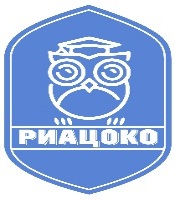 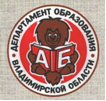 Памятка эксперта
при проведении аккредитационной экспертизы
основной образовательной программы общего образования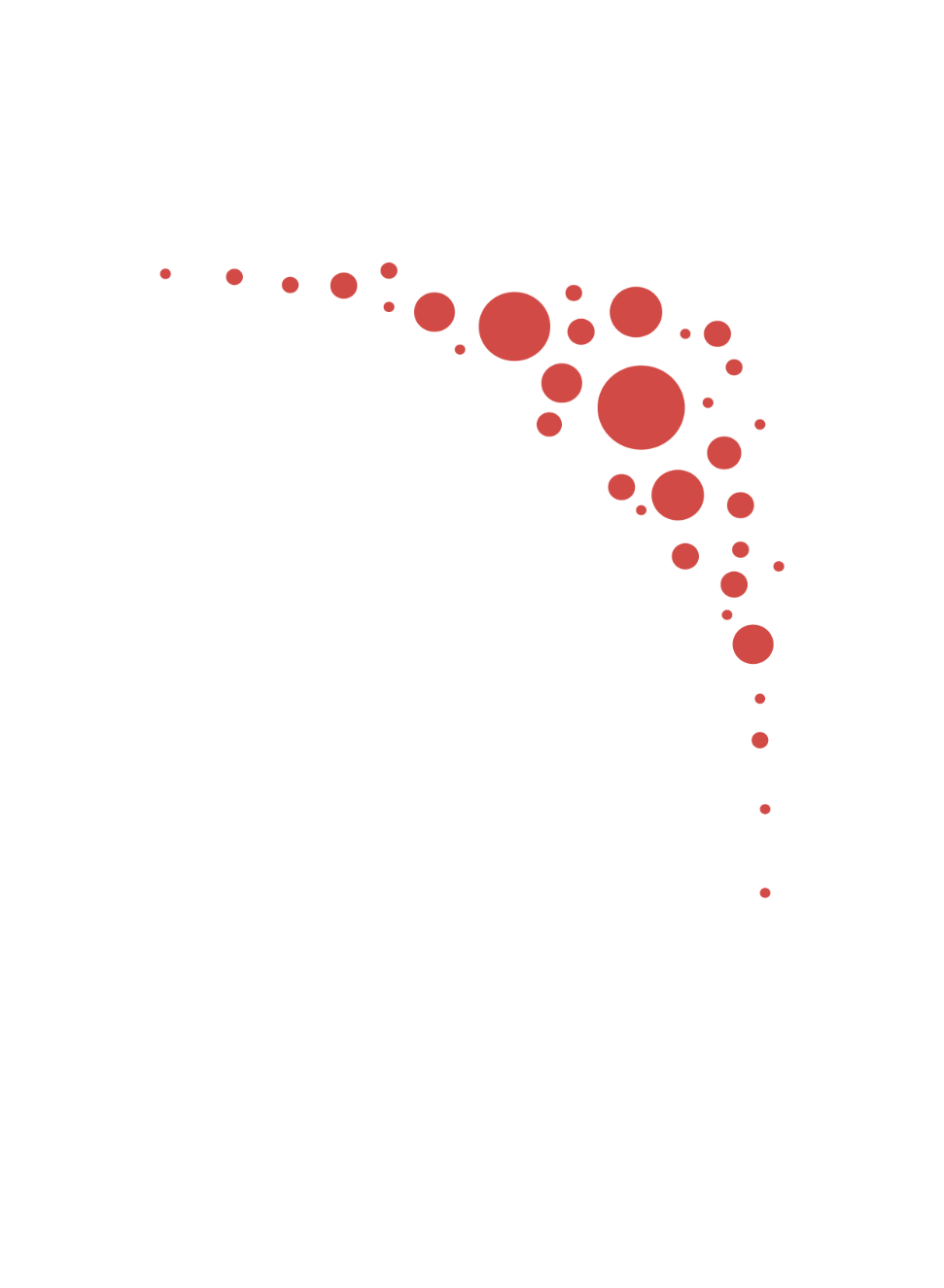 Предметом аккредитационной экспертизы является определение соответствия содержания и качества подготовки обучающихся в организации, осуществляющей образовательную деятельность, по заявленной для государственной аккредитации образовательной программе общего образования соответствующему федеральному государственному образовательному стандарту.Нормативно-правовой основой аккредитационной экспертизы являются:Федеральный закон от 29.12.2012 № 273-ФЗ «Об образовании в Российской Федерации»;постановление Правительства Российской Федерации от 18.11.2013 №1039 «О государственной аккредитации образовательной деятельности» (вместе с «Положением о государственной аккредитации образовательной деятельности»);приказ Рособрнадзора от 17.03.2020 № 310 «Об утверждении Административного регламента предоставления органами государственной власти субъектов Российской Федерации, осуществляющими переданные полномочия Российской Федерации в сфере образования, государственной услуги по государственной аккредитации образовательной деятельности»;приказ Министерства образования и науки РФ от 9 ноября 2016 г. № 1386 «Об утверждении порядка работы экспертов и (или) представителей экспертных организаций, включенных в состав экспертной группы, при проведении аккредитационной экспертизы»;приказ Министерства образования и науки РФ от 9 ноября 2016 г. № 1385 «Об утверждении перечней документов и материалов, необходимых для проведения аккредитационной экспертизы с выездом (без выезда) в организацию, осуществляющую образовательную деятельность, или её филиал»;приказ Министерства образования и науки РФ от 17 января 2017 г. № 24 «Об утверждении форм отчета об аккредитационной экспертизе и заключения экспертов и (или) представителей экспертных организаций, составленного по результатам аккредитационной экспертизы»;приказ Министерства образования и науки РФ от 30 августа 2013 г. № 1015 «Об утверждении Порядка организации и осуществления образовательной деятельности по основным общеобразовательным программам - образовательным программам начального общего, основного общего и среднего общего образования»;приказ Минтруда России от 18.10.2013 №554н «Об утверждении профессионального стандарта «Педагог (педагогическая деятельность в сфере дошкольного, начального общего, основного общего, среднего общего образования) (воспитатель, учитель)».При проведении аккредитационной экспертизы эксперт:взаимодействует с аккредитационным органом, получает и анализирует задание на аккредитационную экспертизу;предъявляет руководителю или иному должностному лицу организации документы, удостоверяющие личность;проводит аккредитационную экспертизу по тем образовательным программам, которые закреплены за ним в распорядительном акте аккредитационного органа и в заключенном с ним гражданско-правовом договоре;изучает и проводит анализ документов и материалов, полученных по письменному запросу экспертной группы (в случае проведения аккредитационной экспертизы без выезда - по запросу аккредитационного органа) от организации в соответствии с перечнем документов и материалов, необходимых для проведения аккредитационной экспертизы, установленным Федеральной службой по надзору в сфере образования и науки;готовит отчет об аккредитационной экспертизе по форме, устанавливаемой Федеральной службой по надзору в сфере образования и науки.При проведении аккредитационной экспертизы по заявленной к государственной аккредитации образовательной программе экспертом проводится:определение соответствия содержания подготовки обучающихся (учебного плана, календарного учебного графика, рабочих программ дисциплин (модулей), программ практик, оценочных средств, методических материалов) и условий подготовки обучающихся требованиям федерального государственного образовательного стандарта общего образования;определение качества подготовки обучающихся, оценка степени достижения планируемых результатов освоения образовательной программы общего образования.При проведении аккредитационной экспертизы с выездом эксперт работает с:заявлением и прилагаемым к нему документами;документами и материалами, полученными по письменному запросу экспертной группы от организации в соответствии с перечнем документов и материалов, необходимых для проведения аккредитационной экспертизы, установленным Федеральной службой по надзору в сфере образования и науки;сведениями о независимой оценке качества подготовки обучающихся в отношении заявленных для государственной аккредитации образовательных программ;сведениями о результатах оценки качества подготовки обучающихся, полученными в ходе оценивания достижения ими результатов обучения по заявленным для государственной аккредитации образовательным программам.При проведении аккредитационной экспертизы с выездом эксперт работает в соответствии с режимом рабочего (служебного) времени, установленным правилами внутреннего трудового (служебного) распорядка организации, а при необходимости отступлений от него согласовывают это с руководителем экспертной группы и с руководством организации, в которой проводится аккредитационная экспертиза.При проведении аккредитационной экспертизы без выезда эксперт работает с: заявлением и прилагаемым к нему документами;с документами и материалами, представленными аккредитационным органом, которые были получены им от организации и запрошенные им в соответствии с перечнем, устанавливаемым Федеральной службой по надзору в сфере образования и науки, в электронном виде;сведениями о независимой оценке качества подготовки обучающихся в отношении заявленных для государственной аккредитации образовательных программ.При проведении аккредитационной экспертизы без выезда эксперт работает в соответствии с режимом рабочего (служебного) времени, установленным правилами внутреннего трудового (служебного) распорядка аккредитационного органа, а при необходимости отступлений от него согласовывают это с руководителем экспертной группы и с аккредитационным органом.Не допускается запрашивать у организации, осуществляющей образовательную деятельность, документы и материалы, не включенные в перечень документов и материалов, необходимых для проведения аккредитационной экспертизы, установленный Федеральной службой по надзору в сфере образования и науки, а также документы и материалы на бумажных носителях в случае их размещения на официальном сайте в сети «Интернет» либо хранения в электронных системах организации, осуществляющей образовательную деятельность, в форме электронного документа, подписанного электронной подписью руководителя.Эксперт ожидает представления необходимых для проведения аккредитационной экспертизы документов и материалов организацией не более двух часов с момента его прибытия в организацию. В случае не предоставления запрошенных документов составляется акт о непредставлении документов при проведении аккредитационной экспертизы по форме, установленной Федеральной службой по надзору в сфере образования и науки, который подписывается экспертом и руководителем экспертной группы (акт).При проведении аккредитационной экспертизы с выездом в организацию, осуществляющую образовательную деятельность, руководитель организации, осуществляющей образовательную деятельность, либо уполномоченный представитель должен быть ознакомлен с актом с проставлением на нем собственноручной отметки об ознакомлении.Акт должен содержать:фамилию, имя, отчество руководителя организации, осуществляющей образовательную деятельность, либо уполномоченного представителя;фамилию, имя, отчество лица, являющегося членом экспертной группы, запросившего документы и материалы;дату направления запроса о представлении документов;перечень документов, не представленных по письменному запросу о представлении документов;дату составления.В случае если при проведении аккредитационной экспертизы с выездом в организацию, осуществляющую образовательную деятельность, экспертом выявлено несоответствие содержания и (или) качества подготовки обучающихся требованиям федеральных государственных образовательных стандартов, он должен проинформировать о выявленном несоответствии руководителя экспертной группы.Руководитель экспертной группы информирует о выявленном несоответствии содержания и (или) качества подготовки обучающихся требованиям федеральных государственных образовательных стандартов руководителя организации, осуществляющей образовательную деятельность, либо уполномоченного представителя.Организация, осуществляющая образовательную деятельность, имеет право в течение 5 дней со дня получения информации о выявленном несоответствии содержания и (или) качества подготовки обучающихся требованиям федеральных государственных образовательных стандартов принять меры по устранению выявленного несоответствия и представить экспертной группе документы, подтверждающие устранение указанного несоответствия, в том числе в форме электронного документа, подписанного электронной подписью руководителя организации, осуществляющей образовательную деятельность.По окончании проведения аккредитационной экспертизы эксперт готовит отчет об аккредитационной экспертизе в части закрепленных за ним образовательных программ, по форме установленной Федеральной службой по надзору в сфере образования и науки. Отчет об аккредитационной экспертизе составляется экспертом отдельно по каждой образовательной программе, в отношении которой проведена аккредитационная экспертиза, и заверяется его подписью. Включение в один отчет об аккредитационной экспертизе нескольких образовательных программ не допускается.Отчет об аккредитационной экспертизе содержит характеристику содержания и качества подготовки обучающихся в организации, осуществляющей образовательную деятельность, по заявленным для государственной аккредитации образовательным программам, перечень документов и (или) материалов, рассмотренных при проведении аккредитационной экспертизы, а также сведения о результатах оценки качества подготовки обучающихся с указанием использованных оценочных средств и инструментария оценивания достижения результатов обучения.В случае выявления несоответствия образовательной программы федеральным государственным образовательным стандартам в отчете должно содержаться указание на пункт указанного стандарта, в отношении которого выявлено несоответствие, и подробное описание выявленного несоответствия. К отчету об аккредитационной экспертизе прилагаются заверенные организацией, осуществляющей образовательную деятельность, копии документов, подтверждающих указанное несоответствие, либо копии документов и материалов, размещенных на официальном сайте в сети «Интернет», заверенные электронной подписью руководителя организации, осуществляющей образовательную деятельность. По окончании проведения аккредитационной экспертизы эксперт представляет отчет об аккредитационной экспертизе руководителю экспертной группы, который готовит заключение экспертной группы.Заключение экспертной группы является отрицательным, если содержит: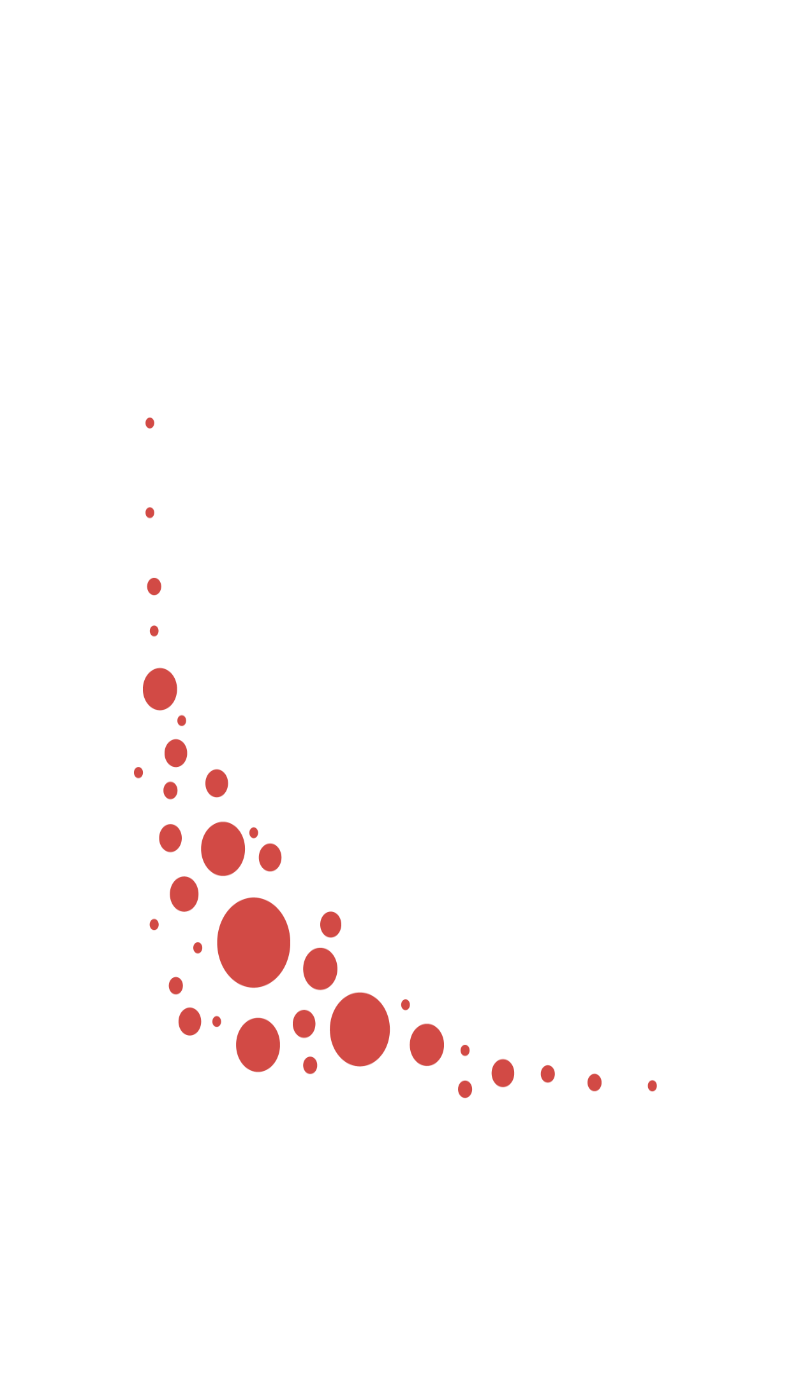 а) сведения о непредставлении организацией, осуществляющей образовательную деятельность, или ее филиалом члену экспертной группы или ее руководителю документов и (или) материалов в соответствии с подпунктом «б» пункта 36 Положения о государственной аккредитации образовательной деятельности;б) сведения о выявленных при проведении аккредитационной экспертизы и не устраненных в ходе проведения аккредитационной экспертизы несоответствиях содержания и (или) качества подготовки обучающихся по заявленным для государственной аккредитации образовательным программам требованиям федеральных государственных образовательных стандартов в части:структуры основных образовательных программ и их объема;кадровых и материально-технических условий реализации образовательных программ;результатов освоения образовательных программ.При выявлении нарушений законодательства в сфере образования (отсутствие локального нормативного акта, наличие в локальном нормативном акте норм, противоречащих требованию федерального законодательства об образовании, наличие в локальном акте норм, ухудшающих положение обучающихся по сравнению с установленными законодательством об образовании) эксперт указывает об этом в отчете об аккредитационной экспертизе.Эксперт, подписавший отчет об аккредитационной экспертизе, обеспечивает его надлежащее оформление и достоверность сведений, представленных в нем.Памятка эксперта
при проведении аккредитационной экспертизы
основной образовательной программы начального общего образованияЭксперт, подписавший отчет об аккредитационной экспертизе, обеспечивает его надлежащее оформление и достоверность сведений, представленных в нем.Памятка эксперта
для проведения аккредитационной экспертизы
основной образовательной программы основного общего образования Эксперт, подписавший отчет об аккредитационной экспертизе, обеспечивает его надлежащее оформление и достоверность сведений, представленных в нем.Памятка эксперта
для проведения аккредитационной экспертизы
основной образовательной программы среднего общего образованияЭксперт, подписавший отчет об аккредитационной экспертизе, обеспечивает его надлежащее оформление и достоверность сведений, представленных в нем.Памятка эксперта
для проведения аккредитационной экспертизы
основной образовательной программы среднего профессионального образованияПредметом аккредитационной экспертизы является определение соответствия содержания и качества подготовки обучающихся в организации, осуществляющей образовательную деятельность, по заявленной для государственной аккредитации образовательной программе среднего профессионального образования федеральному государственному образовательному стандарту среднего профессионального образования.Нормативно-правовой основой аккредитационной экспертизы являются:Федеральный закон от 29.12.2012 № 273-ФЗ «Об образовании в Российской Федерации»;постановление Правительства Российской Федерации от 18.11.2013 №1039 «О государственной аккредитации образовательной деятельности» (вместе с «Положением о государственной аккредитации образовательной деятельности»);приказ Рособрнадзора от 17.03.2020 № 310 «Об утверждении Административного регламента предоставления органами государственной власти субъектов Российской Федерации, осуществляющими переданные полномочия Российской Федерации в сфере образования, государственной услуги по государственной аккредитации образовательной деятельности»;приказ Министерства образования и науки Российской Федерации от 9 ноября 2016 г. № 1386 «Об утверждении порядка работы экспертов и (или) представителей экспертных организаций, включенных в состав экспертной группы, при проведении аккредитационной экспертизы»;приказ Министерства образования и науки Российской Федерации от 9 ноября 2016 г. № 1385 «Об утверждении перечней документов и материалов, необходимых для проведения аккредитационной экспертизы с выездом (без выезда) в организацию, осуществляющую образовательную деятельность, или её филиал»;приказ Министерства образования и науки Российской Федерации от 17 января 2017 г. № 24 «Об утверждении форм отчета об аккредитационной экспертизе и заключения экспертов и (или) представителей экспертных организаций, составленного по результатам аккредитационной экспертизы»;приказы Министерства образования и науки Российской Федерации об утверждении федеральных государственных образовательных стандартов среднего профессионального образования;приказ Министерства образования и науки Российской Федерации от 16.08.2013 № 968 «Об утверждении Порядка проведения государственной итоговой аттестации по образовательным программам среднего профессионального образования»;приказ Министерства образования и науки Российской Федерации от 14 июня 2013 г. № 464 «Об утверждении Порядка организации и осуществления образовательной деятельности по образовательным программам среднего профессионального образования»;приказ Минобрнауки России № 885, Минпросвещения России № 390 от 05.08.2020 «О практической подготовке обучающихся»;приказ Министерства здравоохранения и социального развития Российской Федерации от 26 августа 2010 г. № 761н «Об утверждении единого квалификационного справочника должностей, специалистов и служащих, раздел «Квалификационные характеристики должностей работников образования».Эксперт, подписавший отчет об аккредитационной экспертизе, обеспечивает его надлежащее оформление и достоверность сведений, представленных в нем.Перечень документов и материалов, необходимых для проведения аккредитационной экспертизыТребования федерального государственного образовательного стандарта начального общего образования и других нормативных правовых актовНормативный правовой акт, устанавливающий требованиеПримечанияОсновная образовательная программа начального общего образования, включающая в себя учебный план, календарный учебный график, рабочие программы учебных предметов, оценочные и методические материалы, а также иные компоненты, обеспечивающие воспитание и обучение учащихся, воспитанников.Основная образовательная программа начального общего образования соответствует требованиям к структуре образовательной программы, установленным федеральным государственным образовательным стандартом начального общего образования, и содержит следующие разделы и подразделы:I. Целевой раздел1.1. Пояснительная записка;1.2. Планируемые результаты освоения обучающимися основной образовательной программы начального общего образования;1.3. Система оценки достижения планируемых результатов освоения основной образовательной программы начального общего образования.II. Содержательный раздел2.1. Программа формирования универсальных учебных действий у обучающихся при получении начального общего образования;2.2. Рабочие программы учебных предметов, курсов и курсов внеурочной деятельности;2.3. Программа духовно-нравственного развития, воспитания обучающихся при получении начального общего образования;2.4. Программа формирования экологической культуры, здорового и безопасного образа жизни;2.5. Программа коррекционной работыIII. Организационный раздел3.1. Учебный план начального общего образования;3.2. План внеурочной деятельности,3.3. Календарный учебный график;3.4. Система условий реализации основной образовательной программы.П. 16 федерального государственного образовательного стандарта начального общего образования, утвержденного приказом Минобрнауки России от 06.10.2009 № 373.Отсутствие одного из раздела или подраздела в основной образовательной программе указывает на несоответствие содержания требованиям федерального государственного образовательного стандарта начального общего образования.Основная образовательная программа начального общего образования, включающая в себя учебный план, календарный учебный график, рабочие программы учебных предметов, оценочные и методические материалы, а также иные компоненты, обеспечивающие воспитание и обучение учащихся, воспитанников.Программа формирования универсальных учебных действий у обучающихся при получении начального общего образования должна содержать:описание ценностных ориентиров содержания образования при получении начального общего образования;связь универсальных учебных действий с содержанием учебных предметов;характеристики личностных, регулятивных, познавательных, коммуникативных универсальных учебных действий обучающихся;типовые задачи формирования личностных, регулятивных, познавательных, коммуникативных универсальных учебных действий;описание преемственности программы формирования универсальных учебных действий при переходе от дошкольного к начальному общему образованию.П. 19.4 федерального государственного образовательного стандарта начального общего образования, утвержденного приказом Минобрнауки России от 06.10.2009 № 373.Анализ Программы формирования универсальных учебных действий у обучающихся в ходе аккредитационной экспертизы направлен на определение соответствия или несоответствия требованиям ФГОС её структуры и содержания.Основная образовательная программа начального общего образования, включающая в себя учебный план, календарный учебный график, рабочие программы учебных предметов, оценочные и методические материалы, а также иные компоненты, обеспечивающие воспитание и обучение учащихся, воспитанников.Рабочие программы составляются по всем учебным предметам на весь срок освоения образовательной программы и отражают содержание учебного предмета, специфику данной предметной области.Планируемые результаты освоения учебных курсов соответствуют требованиям к предметным  результатам, которые включают освоение  обучающимися в ходе изучения учебного предмета опыт специфической для данной предметной области деятельности по получению нового знания, его преобразованию и применению, а также систему основополагающих элементов научного знания, лежащих в основе современной научной картины мира.Рабочие программы учебных предметов, курсов содержат:планируемые результаты освоения учебного предмета, курса;содержание учебного предмета, курса;тематическое планирование с указанием количества часов, отводимых на освоение каждой темы.Рабочие программы курсов внеурочной деятельности содержат:результаты освоения курса внеурочной деятельности;содержание курса внеурочной деятельности с указанием форм организации и видов деятельности;тематическое планирование.Представлены должны быть все рабочие программы учебных предметов, включенных в учебный план.П. 19.5 федерального государственного образовательного стандарта начального общего образования, утвержденного приказом Минобрнауки России от 06.10.2009 № 373.Рабочие программы анализируются на соответствие требованиям к предметным результатам освоения образовательной программы. Содержание должно обеспечивать достижение запланированных предметных результатов.Отсутствие рабочей программы по одному из учебных предметов указывает на несоответствие содержания и качества подготовки обучающихся требованиям, установленным федеральным государственным образовательным стандартом начального общего образования.Отсутствие рабочей программы курсов внеурочной деятельности указывает на несоответствие содержания и качества подготовки обучающихся требованиям, установленным федеральным государственным образовательным стандартом начального общего образования.Основная образовательная программа начального общего образования, включающая в себя учебный план, календарный учебный график, рабочие программы учебных предметов, оценочные и методические материалы, а также иные компоненты, обеспечивающие воспитание и обучение учащихся, воспитанников.Программа духовно-нравственного развития, воспитания обучающихся при получении начального общего образования должна содержать перечень планируемых результатов воспитания - формируемых ценностных ориентаций, социальных компетенций, моделей поведения младших школьников, рекомендации по организации и текущему педагогическому контролю результатов урочной и внеурочной деятельности, направленные на расширение кругозора, развитие общей культуры; по ознакомлению с общечеловеческими ценностями мировой культуры, духовными ценностями отечественной культуры, нравственно-этическими ценностями многонационального народа России и народов других стран; по формированию у обучающихся при получении начального общего образования ценностных ориентаций общечеловеческого содержания, активной жизненной позиции, потребности в самореализации в образовательной и иной творческой деятельности; по развитию коммуникативных навыков, навыков самоорганизации; по формированию и расширению опыта позитивного взаимодействия с окружающим миром, воспитание основ правовой, эстетической, физической и экологической культуры.П. 19.6 федерального государственного образовательного стандарта начального общего образования, утвержденного приказом Минобрнауки России от 06.10.2009 № 373.Анализ Программы духовно-нравственного развития, воспитания обучающихся в ходе аккредитационной экспертизы направлен на определение соответствия или несоответствия требованиям ФГОС её структуры и содержания.Программа духовно-нравственного развития, воспитания обучающихся анализируется с целью установления соответствия (несоответствия) требованиям ФГОС в части обеспечения:создания системы воспитательных мероприятий, позволяющих обучающемуся осваивать и на практике использовать полученные знания;формирования целостной образовательной среды, включающей урочную, внеурочную и внешкольную деятельность и учитывающей историко-культурную, этническую и региональную специфику;формирования у обучающегося активной деятельностной позиции.Отсутствие одного из компонентов программы указывает на несоответствие содержания и качества подготовки обучающихся требованиям, установленным федеральным государственным образовательным стандартом начального общего образования.Основная образовательная программа начального общего образования, включающая в себя учебный план, календарный учебный график, рабочие программы учебных предметов, оценочные и методические материалы, а также иные компоненты, обеспечивающие воспитание и обучение учащихся, воспитанников.Программа формирования экологической культуры, здорового и безопасного образа жизни должна содержать:цель, задачи и результаты деятельности, обеспечивающей формирование основ экологической культуры, сохранение и укрепление физического, психологического и социального здоровья обучающихся при получении начального общего образования, описание ценностных ориентиров, лежащих в ее основе;направления деятельности по здоровьесбережению, обеспечению безопасности и формированию экологической культуры обучающихся, отражающие специфику организации, осуществляющей образовательную деятельность, запросы участников образовательных отношений;модели организации работы, виды деятельности и формы занятий с обучающимися по формированию экологически целесообразного, здорового и безопасного уклада школьной жизни, поведения; физкультурно-спортивной и оздоровительной работе, профилактике употребления психоактивных веществ обучающимися, профилактике детского дорожно-транспортного травматизма;критерии, показатели эффективности деятельности организации, осуществляющей образовательную деятельность в части формирования здорового и безопасного образа жизни и экологической культуры обучающихся;методику и инструментарий мониторинга достижения планируемых результатов по формированию экологической культуры, культуры здорового и безопасного образа жизни обучающихся.П. 19.7 федерального государственного образовательного стандарта начального общего образования, утвержденного приказом Минобрнауки России от 06.10.2009 № 373.Программа формирования экологической культуры, здорового и безопасного образа жизни анализируется с целью установления соответствия (несоответствия) требованиям ФГОС в части обеспечения:формирования представлений об основах экологической культуры на примере экологически сообразного поведения в быту и природе, безопасного для человека и окружающей среды;пробуждения в детях желания заботиться о своем здоровье (формирование заинтересованного отношения к собственному здоровью) путем соблюдения правил здорового образа жизни и организации здоровьесберегающего характера учебной деятельности и общения;формирования познавательного интереса и бережного отношения к природе;формирования установок на использование здорового питания;использования оптимальных двигательных режимов для детей с учетом их возрастных, психологических и иных особенностей, развитие потребности в занятиях физической культурой и спортом;соблюдения здоровьесозидающих режимов дня;формирования негативного отношения к факторам риска здоровью детей (сниженная двигательная активность, курение, алкоголь, наркотики и другие психоактивные вещества, инфекционные заболевания);становления умений противостояния вовлечению в табакокурение, употребление алкоголя, наркотических и сильнодействующих веществ;формирования потребности ребенка безбоязненно обращаться к врачу по любым вопросам, связанным с особенностями роста и развития, состояния здоровья, развитие готовности самостоятельно поддерживать свое здоровье на основе использования навыков личной гигиены;формирования основ здоровьесберегающей учебной культуры: умений организовывать успешную учебную работу, создавая здоровьесберегающие условия, выбирая адекватные средства и приемы выполнения заданий с учетом индивидуальных особенностей;формирования умений безопасного поведения в окружающей среде и простейших умений поведения в экстремальных (чрезвычайных) ситуациях.Отсутствие одного из компонентов программы указывает на несоответствие содержания и качества подготовки обучающихся требованиям, установленным федеральным государственным образовательным стандартом начального общего образования.Основная образовательная программа начального общего образования, включающая в себя учебный план, календарный учебный график, рабочие программы учебных предметов, оценочные и методические материалы, а также иные компоненты, обеспечивающие воспитание и обучение учащихся, воспитанников.Программа коррекционной работы должна содержать:перечень, содержание и план реализации индивидуально ориентированных коррекционных мероприятий, обеспечивающих удовлетворение особых образовательных потребностей детей с ограниченными возможностями здоровья, их интеграцию в организации, осуществляющей образовательную деятельность и освоение ими основной образовательной программы начального общего образования;систему комплексного психолого-медико-педагогического сопровождения детей с ограниченными возможностями здоровья в условиях образовательной деятельности, включающего психолого-медико-педагогическое обследование детей с целью выявления их особых образовательных потребностей, мониторинг динамики развития детей, их успешности в освоении основной образовательной программы начального общего образования, корректировку коррекционных мероприятий;описание специальных условий обучения и воспитания детей с ограниченными возможностями здоровья, в том числе безбарьерной среды их жизнедеятельности, использование адаптированных образовательных программ начального общего образования и методов обучения и воспитания, специальных учебников, учебных пособий и дидактических материалов, технических средств обучения коллективного и индивидуального пользования, предоставление услуг ассистента (помощника), оказывающего детям необходимую техническую помощь, проведение групповых и индивидуальных коррекционных занятий;механизм взаимодействия в разработке и реализации коррекционных мероприятий учителей, специалистов в области коррекционной педагогики, медицинских работников организации, осуществляющей образовательную деятельность и других организаций, специализирующихся в области семьи и других институтов общества, который должен обеспечиваться в единстве урочной, внеурочной и внешкольной деятельности;планируемые результаты коррекционной работы.П. 19.8 федерального государственного образовательного стандарта начального общего образования, утвержденного приказом Минобрнауки России от 06.10.2009 № 373.Программа коррекционной работы анализируется с целью установления соответствия (несоответствия) требованиям ФГОС в части обеспечения:выявления особых образовательных потребностей детей с ограниченными возможностями здоровья, обусловленных недостатками в их физическом и (или) психическом развитии;осуществления индивидуально ориентированной психолого-медико-педагогической помощи детям с ограниченными возможностями здоровья с учетом особенностей психофизического развития и индивидуальных возможностей детей (в соответствии с рекомендациями психолого-медико-педагогической комиссии);возможности освоения детьми с ограниченными возможностями здоровья основной образовательной программы начального общего образования и их интеграции в организации, осуществляющей образовательную деятельность.Отсутствие одного из компонентов программы указывает на несоответствие содержания и качества подготовки обучающихся требованиям, установленным федеральным государственным образовательным стандартом начального общего образования.Основная образовательная программа начального общего образования, включающая в себя учебный план, календарный учебный график, рабочие программы учебных предметов, оценочные и методические материалы, а также иные компоненты, обеспечивающие воспитание и обучение учащихся, воспитанников.Учебный план начального общего образования (учебный план) определяет перечень, трудоемкость, последовательность и распределение по периодам обучения учебных предметов, формы промежуточной аттестации обучающихся.Основная образовательная программа начального общего образования может включать как один, так и несколько учебных планов.Учебный план содержит следующие предметные области, которые являются обязательными и составляют обязательную часть образовательной программы (80%):Русский язык и литературное чтение,Родной язык и литературное чтение на родном языке,Иностранный язык,Математика и информатика,Обществознание и естествознание (Окружающий мир),Основы религиозных культур и светской этики,Искусство,Технология,Физическая культура.Учебный план содержит часть, формируемую участниками образовательных отношений (20%). В целях обеспечения индивидуальных потребностей обучающихся, она предусматривает:учебные занятия для углубленного изучения отдельных обязательных учебных предметов;учебные занятия, обеспечивающие различные интересы обучающихся, в том числе этнокультурные.Количество учебных занятий за 4 учебных года не может составлять менее 2904 часов и более 3345 часов.Количество часов на изучение каждого учебного предмета устанавливается образовательной организацией.Обязательно учебный план содержит указание на формы промежуточной аттестации по учебным предметам.П.19.3 федерального государственного образовательного стандарта начального общего образования, утвержденного приказом Минобрнауки России от 06.10.2009 №373.Часть 1 ст. 58 Федерального закона от 29 декабря 2012 года № 273-ФЗ «Об образовании в Российской Федерации»Учебный план анализируется на наличие обязательной части и части, формируемой участниками образовательных отношений.Отсутствие одной из предметных областей или части, формируемой участниками образовательных отношений, в учебном плане  или несоответствие их показателям 80% и 20% указывает на несоответствие содержания и качества подготовки обучающихся по заявленной для государственной аккредитации образовательной программы требованиям федерального государственного образовательного стандарта начального общего образования.Отсутствие в учебном плане форм промежуточной аттестации является нарушением требования законодательства в сфере образования и об этом следует указать в отчете о проведении аккредитационной экспертизы.Основная образовательная программа начального общего образования, включающая в себя учебный план, календарный учебный график, рабочие программы учебных предметов, оценочные и методические материалы, а также иные компоненты, обеспечивающие воспитание и обучение учащихся, воспитанников.План внеурочной деятельности организации, осуществляющей образовательную деятельность, определяет состав и структуру направлений, формы организации, объем внеурочной деятельности для обучающихся при получении начального общего образования с учетом интересов обучающихся и возможностей организации, осуществляющей образовательную деятельность.Объем составляет до 1350 часов за четыре года обучения.Следует обратить внимание, что внеурочная деятельность организуется по направлениям развития личности (спортивно-оздоровительное, духовно-нравственное, социальное, общеинтеллектуальное, общекультурное) в таких формах как художественные, культурологические, филологические, хоровые студии, сетевые сообщества, школьные спортивные клубы и секции, конференции, олимпиады, военно-патриотические объединения, экскурсии, соревнования, поисковые и научные исследования, общественно полезные практики и другие формы на добровольной основе в соответствии с выбором участников образовательных отношений.П. 19.10 федерального государственного образовательного стандарта начального общего образования, утвержденного приказом Минобрнауки России от 06.10.2009 № 373.План внеурочной деятельности разрабатывается на весь срок освоения образовательной программы и содержит направления внеурочной деятельности, формы и объем.Основная образовательная программа начального общего образования, включающая в себя учебный план, календарный учебный график, рабочие программы учебных предметов, оценочные и методические материалы, а также иные компоненты, обеспечивающие воспитание и обучение учащихся, воспитанников.Календарный учебный график определяет чередование учебной деятельности (урочной и внеурочной) и плановых перерывов при получении образования для отдыха и иных социальных целей (каникул) по календарным периодам учебного года:даты начала и окончания учебного года;продолжительность учебного года, четвертей (триместров);сроки и продолжительность каникул;сроки проведения промежуточных аттестаций.П. 19.10.1 федерального государственного образовательного стандарта начального общего образования, утвержденного приказом Минобрнауки России от 06.10.2009 № 373.   Календарный учебный график анализируется на соответствие (несоответствие) требованиям, установленным федеральным государственным образовательным стандартом начального общего образования в части содержания.Календарный учебный график разрабатывается на весь срок освоения образовательной программы (на 4 года).Основная образовательная программа начального общего образования, включающая в себя учебный план, календарный учебный график, рабочие программы учебных предметов, оценочные и методические материалы, а также иные компоненты, обеспечивающие воспитание и обучение учащихся, воспитанников.Система условий реализации основной образовательной программы содержит:описание имеющихся условий: кадровых, психолого-педагогических, финансовых, материально-технических, а также учебно-методического и информационного обеспечения;обоснование необходимых изменений в имеющихся условиях в соответствии с приоритетами основной образовательной программы начального общего образования организации, осуществляющей образовательную деятельность;механизмы достижения целевых ориентиров в системе условий;сетевой график (дорожную карту) по формированию необходимой системы условий;контроль за состоянием системы условий.Описания имеющихся кадровых условий содержат сведения:об укомплектованности квалифицированными кадрами,об уровне квалификации педагогических и иных работников организации, осуществляющей образовательную деятельность;о непрерывности профессионального развития педагогических работников организации, осуществляющей образовательную деятельность.Описание имеющихся финансовых условий должны отражать обеспечение возможности исполнения требований стандарта и реализации обязательной части основной образовательной программы начального общего образования и части, формируемой участниками образовательных отношений вне зависимости от количества учебных дней в неделю; а также отражать структуру и объем расходов, необходимых для реализации основной образовательной программы начального общего образования и достижения планируемых результатов, а также механизм их формирования.Описание имеющихся материально-технических условий должно отражать обеспечение:1) возможности достижения обучающимися установленных Стандартом требований к результатам освоения основной образовательной программы начального общего образования;2) соблюдения:санитарно-гигиенических норм образовательной деятельности (требования к водоснабжению, канализации, освещению, воздушно-тепловому режиму и т.д.);санитарно-бытовых условий (наличие оборудованных гардеробов, санузлов, мест личной гигиены и т.д.);социально-бытовых условий (наличие оборудованного рабочего места, учительской, комнаты психологической разгрузки и т.д.);пожарной и электробезопасности;требований охраны труда;своевременных сроков и необходимых объемов текущего и капитального ремонта;3) возможность для беспрепятственного доступа обучающихся с ограниченными возможностями здоровья к объектам инфраструктуры образовательного учрежденияОписание информационного обеспечения содержит сведения о соответствии информационно-образовательной среды требованиям, в том числе включающим совокупность технологических средств (компьютеры, базы данных, коммуникационные каналы, программные продукты и др.), культурные и организационные формы информационного взаимодействия, компетентность участников образовательных отношений в решении учебно-познавательных и профессиональных задач с применением информационно-коммуникационных технологий (ИКТ), а также наличие служб поддержки применения ИКТ.Описание учебно-методического обеспечения содержит сведения о том, что организация, осуществляющая образовательную деятельность, обеспечена учебниками, учебно-методической литературой и материалами по всем учебным предметам основной образовательной программы начального общего образования на определенных учредителем организации, осуществляющей образовательную деятельность, языках обучения и воспитания согласно нормы обеспеченности образовательной деятельности учебными изданиями исходя из расчета:не менее одного учебника в печатной и (или) электронной форме, достаточного для освоения программы учебного предмета на каждого обучающегося по каждому учебному предмету, входящему в обязательную часть учебного плана основной образовательной программы начального общего образования;не менее одного учебника в печатной и (или) электронной форме или учебного пособия, достаточного для освоения программы учебного предмета на каждого обучающегося по каждому учебному предмету, входящему в часть, формируемую участниками образовательных отношений, учебного плана основной образовательной программы начального общего образования.Организация, осуществляющая образовательную деятельность, также имеет доступ к печатным и электронным образовательным ресурсам (ЭОР), в том числе к электронным образовательным ресурсам, размещенным в федеральных и региональных базах данных ЭОР.Библиотека укомплектована печатными образовательными ресурсами и ЭОР по всем учебным предметам учебного плана, а также имеет фонд дополнительной литературы, который  включает детскую художественную и научно-популярную литературу, справочно-библиографические и периодические издания, сопровождающие реализацию основной образовательной программы начального общего образования.Пункты 19.11, 23-27 федерального государственного образовательного стандарта начального общего образования, утвержденного приказом Минобрнауки России от 06.10.2009 № 373.Система условий реализации основной образовательной программы анализируется на наличие всех необходимых компонентов.Отсутствие данного раздела в образовательной программе или отдельного элемента указывает на несоответствие   условий реализации основной образовательной программы требованиям, установленным федеральным государственным образовательным стандартом начального общего образования.Расписание учебных занятийРасписание учебных занятий является локальным актом образовательной организации, поэтому должно иметь отметку об утверждении руководителем образовательной организации.Расписание уроков составляется отдельно для обязательных и факультативных занятий. Перечень учебных предметов и количество часов в неделю в расписании учебных занятий должно соответствовать учебному плану.Часть 1 статьи 30 Федерального закона от 29 декабря 2012 года № 273-ФЗ «Об образовании в Российской Федерации»Расписание учебных занятий анализируется с целью установления соответствия перечня учебных предметов и количества часов в неделю учебному плану, а также записям в классных журналах, тематическому планированию в рабочих программах.Соответствие (несоответствие) записей в классных журналах расписанию и тематическому планированию в рабочих программах указывает на освоение (не освоение) в полном объёме образовательной программы.Документы, содержащие информацию об индивидуальном учете результатов освоения обучающимися образовательной программы, предусмотренные локальными нормативными актами организации, осуществляющей образовательную деятельность (классные журналы, журналы факультативных и элективных учебных предметов и иные документы)Требования к наличию классных журналов, содержащих информацию об индивидуальном учете результатов освоения обучающимся образовательной программы, порядку их ведения и хранения устанавливаются локальным нормативным актом образовательной организации.П. 11 части 3 статьи 28 Федерального закона от 29 декабря 2012 года № 273-ФЗ «Об образовании в Российской Федерации»В ходе аккредитационной экспертизы рассматривается наличии в данных документах информации, соответствующей образовательной программе (правильность написания учебных предметов согласно учебного плана, наименование тем согласно рабочих программ по учебным предметам и соответствие количества часов, а также соответствие системы оценивания установленной системе в образовательной программе).Индивидуальные учебные планы обучающихся (при наличии)Индивидуальный учебный план - учебный план, обеспечивающий освоение образовательной программы на основе индивидуализации ее содержания с учетом особенностей и образовательных потребностей конкретного обучающегося. Индивидуальный учебный план разрабатываются на основе учебного плана организации с целью развития потенциала обучающихся, прежде всего одаренных детей и детей с ограниченными возможностями здоровья. Индивидуальные учебные планы разрабатываются с участием самих обучающихся и их родителей (законных представителей) в порядке, установленном образовательной организацией.П. 23 статьи 2 Федерального закона от 29 декабря 2012 года № 273-ФЗ «Об образовании в Российской Федерации»П.19.3 федерального государственного образовательного стандарта начального общего образования, утвержденного приказом Минобрнауки России от 06.10.2009 №373.При наличии индивидуальных учебных планов проводится их анализ на соответствие учебному плану организации и требованиям федерального государственного образовательного стандарта начального общего образования.Локальный нормативный акт, регламентирующий режим занятий обучающихся.Локальный нормативный акт, регламентирующий режим занятий обучающихся, принимается образовательной организацией.Часть 2 статьи 30 Федерального закона от 29 декабря 2012 года № 273-ФЗ «Об образовании в Российской Федерации»Анализ локального нормативного акта, регламентирующего режим занятий обучающихся, позволяет иметь представление об организации образовательного процесса в организации, осуществляющей образовательную деятельность, в части реализации урочной и внеурочной деятельности.Локальный нормативный акт, регламентирующий формы, периодичность и порядок текущего контроля успеваемости и промежуточной аттестации обучающихсяЛокальный нормативный акт, регламентирующий формы, периодичность и порядок текущего контроля успеваемости и промежуточной аттестации обучающихся, разрабатывается и принимается образовательной организацией.Часть 2 статьи 30 Федерального закона от 29 декабря 2012 года № 273-ФЗ «Об образовании в Российской Федерации»В ходе аккредитационной экспертизы изучение данного локального акта позволяет увидеть, как установленные порядки текущего контроля и промежуточной аттестации обучающихся обеспечивают достижение результатов освоения обучающимися основной образовательной программы начального общего образования и качество подготовки обучающихся.Отсутствие локального акта, регламентирующего формы, периодичность и порядок текущего контроля успеваемости и промежуточной аттестации обучающихся, является нарушением требования законодательства в сфере образования и об этом следует указать в отчете о проведении аккредитационной экспертизы.Локальный нормативный акт, регламентирующий хранение в архивах информации о результатах освоения обучающимися образовательных программ и поощрениях обучающихся на бумажных и (или) электронных носителях.Локальный нормативный акт, регламентирующий хранение в архивах информации о результатах освоения обучающимися образовательных программ и поощрениях обучающихся на бумажных и (или) электронных носителях, разрабатывается и принимается организацией, осуществляющей образовательную деятельность.П. 11 части 3 статьи 28 Федерального закона от 29 декабря 2012 года № 273-ФЗ «Об образовании в Российской Федерации»В ходе аккредитационной экспертизы данный локальный акт позволяет ознакомиться с порядком хранения информации о результатах освоения обучающимися образовательных программ и поощрениях обучающихся и с самой информацией, проанализировать её для оценки качества подготовки обучающихся.Локальный нормативный акт, регламентирующий порядок обучения по индивидуальному учебному плану, в том числе ускоренного обучения, в пределах осваиваемых образовательных программ.Локальный нормативный акт, регламентирующий порядок обучения по индивидуальному учебному плану, в том числе ускоренного обучения, в пределах осваиваемых образовательных программ, разрабатывается и принимается организацией, осуществляющей образовательную деятельность.П. 3 части 1 статьи 34 Федерального закона от 29 декабря 2012 года № 273-ФЗ «Об образовании в Российской Федерации».В ходе аккредитационной экспертизы данный локальный акт позволяет ознакомиться с порядком организации обучения по индивидуальным учебным планам.Локальный нормативный акт, регламентирующий функционирование внутренней системы оценки качества образования.Локальный нормативный акт, регламентирующий функционирование внутренней системы оценки качества образования, разрабатывается и принимается организацией, осуществляющей образовательную деятельность.Наличие внутренней системы оценки качества образования и её функционирование призвано обеспечить достижение запланированного результата освоения обучающимися основной образовательной программы начального общего образования.П. 13 части 3 статьи 28 Федерального закона от 29 декабря 2012 года № 273-ФЗ «Об образовании в Российской Федерации»В ходе аккредитационной экспертизы изучение данного локального акта позволяет увидеть механизм осуществления внутренней оценки качества образования, направленный на отслеживание достижения результатов освоения обучающимися основной образовательной программы начального общего образования.Штатное расписание (штаты); сведения об уровне профессионального образования педагогических работников и общем стаже педагогической работы, копии трудовых договоров (служебных контрактов) с педагогическими работниками, трудовых книжек, документов об образовании и (или) о квалификации, решений аттестационной комиссии об установлении первой (высшей) квалификационной категории по должностям педагогических работников Штатное расписание и копии трудовых договоров (служебных контрактов) с педагогическими работниками, трудовых книжек анализируются с целью установления факта укомплектованности организации, осуществляющей образовательную деятельность, педагогическими, руководящими и иными работниками для обеспечения реализации основной образовательной программы начального общего образования.Сведения об уровне профессионального образования педагогических работников и общем стаже педагогической работы, копии документов об образовании и (или) о квалификации, решений аттестационной комиссии об установлении первой (высшей) квалификационной категории по должностям педагогических работников анализируются в ходе аккредитационной экспертизы с целью установления уровня квалификации педагогических и иных работников организации, осуществляющей образовательную деятельность.Уровень квалификации работников организации, осуществляющей образовательную деятельность, реализующей основную образовательную программу начального общего образования, для каждой занимаемой должности должен отвечать квалификационным требованиям, указанным в квалификационных справочниках, и (или) профессиональным стандартам по соответствующей должности.Требования к уровню образования, установленные профессиональным стандартом:Учитель: высшее образование или среднее профессиональное образование в рамках укрупненных групп направлений подготовки высшего образования и специальностей среднего профессионального образования «Образование и педагогические науки» или в области, соответствующей преподаваемому предмету, либо высшее образование или среднее профессиональное образование и дополнительное профессиональное образование по направлению деятельности в образовательной организации; требования к опыту практической работы не предъявляются.Изучается выполнение условия непрерывности профессионального развития педагогических работников организации, осуществляющей образовательную деятельность.Непрерывность профессионального развития работников организации, осуществляющей образовательную деятельность по основным образовательным программам начального общего образования, должна обеспечиваться освоением работниками организации, осуществляющей образовательную деятельность, дополнительных профессиональных программ по профилю педагогической деятельности не реже чем один раз в три года.П. 23 федерального государственного образовательного стандарта начального общего образования, утвержденного приказом Минобрнауки России от 06.10.2009 № 373.Штатное расписание (штаты); сведения об уровне профессионального образования педагогических работников и общем стаже педагогической работы, копии трудовых договоров (служебных контрактов) с педагогическими работниками, трудовых книжек, документов об образовании и (или) о квалификации, решений аттестационной комиссии об установлении первой (высшей) квалификационной категории по должностям педагогических работников анализируется с целью установления соответствия (несоответствия) условия реализации образовательной программы требования федерального государственного образовательного стандарта.Наличие вакансий по должностям педагогических работников (если учебные занятия фактически не проводятся), наличие педагогических работников уровень квалификации которых не соответствует установленным требованиям, наличие педагогических работников, которые не прошли курсы повышения квалификации в установленный период указывает на отсутствие кадровых условий, необходимых для обеспечения реализации основной образовательной программы начального общего образования.Документы, подтверждающие наличие в библиотечном фонде организации, осуществляющей образовательную деятельность, учебников из числа входящих в федеральный перечень учебников, рекомендуемых к использованию при реализации имеющих государственную аккредитацию образовательных программ начального общего, основного общего, среднего общего образования, и учебных пособий, выпущенных организациями, входящими в перечень организаций, осуществляющих выпуск учебных пособий, которые допускаются к использованию при реализации имеющих государственную аккредитацию образовательных программ начального общего, основного общего, среднего общего образования К компетенции образовательной организации в установленной сфере деятельности относятся определение списка учебников в соответствии с утвержденным федеральным перечнем учебников, рекомендованных к использованию при реализации имеющих государственную аккредитацию образовательных программ начального общего, основного общего, среднего общего образования организациями, осуществляющими образовательную деятельность, а также учебных пособий, допущенных к использованию при реализации указанных образовательных программ такими организациями.Организация, осуществляющая образовательную деятельность, представляет документ (приказ, выписка из протокола, иное), подтверждающий определение списка учебников в соответствии с утвержденным федеральным перечнем учебников, рекомендованных к использованию при реализации имеющих государственную аккредитацию образовательных программ начального общего образования, а также учебных пособий, допущенных к использованию при реализации указанных образовательных программ такими организациями.Организация представляет документы, подтверждающие наличие на балансе организации (библиотеки) учебников и учебных пособий и их количество.Норма обеспеченности образовательной деятельности учебными изданиями определяется исходя из расчета:не менее одного учебника в печатной и (или) электронной форме, достаточного для освоения программы учебного предмета на каждого обучающегося по каждому учебному предмету, входящему в обязательную часть учебного плана основной образовательной программы начального общего образования;не менее одного учебника в печатной и (или) электронной форме или учебного пособия, достаточного для освоения программы учебного предмета на каждого обучающегося по каждому учебному предмету, входящему в часть, формируемую участниками образовательных отношений, учебного плана основной образовательной программы начального общего образования.П. 9 части 3 статьи 28 Федерального закона от 29 декабря 2012 года № 273-ФЗ «Об образовании в Российской Федерации».П. 27 федерального государственного образовательного стандарта начального общего образования, утвержденного приказом Минобрнауки России от 06.10.2009 № 373.В ходе аккредитационной экспертизы оценивается обеспеченность учебниками и учебными пособиями, допущенными к использованию в образовательном процессе.Несоответствие количества учебников и учебных пособий установленным требованиям указывает на отсутствие учебно-методического обеспечения реализации образовательной программы.Документы, подтверждающие наличие в организации, осуществляющей образовательную деятельность, необходимых материально-технических условий реализации образовательной программы, соответствующих требованиям федеральных государственных образовательных стандартов общего образования (ФГОС)Материально-технические условия реализации основной образовательной программы начального общего образования должны обеспечивать:1) возможность достижения обучающимися установленных Стандартом требований к результатам освоения основной образовательной программы начального общего образования;2) соблюдение:санитарно-гигиенических норм образовательной деятельности (требования к водоснабжению, канализации, освещению, воздушно-тепловому режиму и т.д.);санитарно-бытовых условий (наличие оборудованных гардеробов, санузлов, мест личной гигиены и т.д.);социально-бытовых условий (наличие оборудованного рабочего места, учительской, комнаты психологической разгрузки и т.д.);пожарной и электробезопасности;требований охраны труда;своевременных сроков и необходимых объемов текущего и капитального ремонта;3) возможность для беспрепятственного доступа обучающихся с ограниченными возможностями здоровья к объектам инфраструктуры образовательного учреждения.Изучаются документы (например, карты учета материальных ценностей), подтверждающих наличие необходимых материально-технических условий, обеспечивающих возможность достижения обучающимися установленных стандартом требований к результатам освоения основной образовательной программы начального общего образования.П. 25 федерального государственного образовательного стандарта начального общего образования, утвержденного приказом Минобрнауки России от 06.10.2009 № 373.В ходе аккредитационной экспертизы необходимо соотнести описание необходимых материально-технических условий, указанных в образовательной программе и имеющихся в организации на момент аккредитационной экспертизы. Учитывается также дорожная карта по формированию необходимой системы условий.Договоры о сетевой форме реализации образовательных программ (при наличии)Использование сетевой формы реализации образовательной программы осуществляется на основании договора между организациями.Часть 2 статьи 15 Федерального закона от 29 декабря 2012 года №273-ФЗ «Об образовании в Российской Федерации»При использовании сетевой формы реализации программы:при наличии государственной аккредитации в отношении образовательных программ у организации, с которой заключен договор о сетевой форме реализации образовательных программ, аккредитационная экспертиза проводится только в части образовательных программ, самостоятельно реализуемых организацией, осуществляющей образовательную деятельность;при отсутствии государственной аккредитации в отношении образовательных программ у организации, с которой заключен договор о сетевой форме реализации образовательных программ, аккредитационный орган учитывает результаты, полученные при освоении образовательных программ обучающимися в организации, участвующей в реализации образовательных программ в сетевой формеДокументы, подтверждающие общественную аккредитацию организации, осуществляющей образовательную деятельность, в российских, иностранных и международных организациях (при наличии)Под общественной аккредитацией понимается признание уровня деятельности организации, осуществляющей образовательную деятельность, соответствующим критериям и требованиям российских, иностранных и международных организаций. Порядок проведения общественной аккредитации, формы и методы оценки при ее проведении, а также права, предоставляемые аккредитованной организации, осуществляющей образовательную деятельность, устанавливаются общественной организацией, которая проводит общественную аккредитацию.Часть 2 статьи 96 Федерального закона от 29 декабря 2012 года № 273-ФЗ «Об образовании в Российской Федерации»При наличии документа, подтверждающего общественную аккредитацию организации, осуществляющей образовательную деятельность, в российских, иностранных и международных организациях, данный документ рассматривается как дополнительная информация о деятельности образовательной организации.Распорядительные акты о приеме лиц на обучение в организацию, осуществляющую образовательную деятельность.Приказы о приеме лиц на обучение в организацию, осуществляющую образовательную деятельность, по образовательной программе начального общего образования представляются на всех обучающихся, которые осваивают заявленную на государственную аккредитацию программу на момент проведения аккредитационной экспертизы.Часть 1 статьи 53 Федерального закона от 29 декабря 2012 года № 273-ФЗ «Об образовании в Российской Федерации»Анализ распорядительных актов о приеме лиц на обучение проводится с целью подтверждения контингента обучающихся по данной образовательной программе.Распорядительные акты об обучении по индивидуальному учебному плану, в том числе ускоренном обучении, в пределах осваиваемой обучающимся образовательной программы (при наличии)При наличии обучающихся, осваивающих образовательную программу по индивидуальным учебным планам, предоставляются приказы о переводе данных обучающихся на обучение по индивидуальным учебным планам.Часть 3 статьи 57 Федерального закона от 29 декабря 2012 года №273-ФЗ «Об образовании в Российской Федерации»Анализ распорядительных актов об обучении по индивидуальному учебному плану (при их наличии) проводится с целью подтверждения контингента обучающихся по данной образовательной программе.Распорядительные акты о зачислении в качестве экстернов в организацию, осуществляющую образовательную деятельность, для прохождения промежуточной и государственной итоговой аттестации по имеющей государственную аккредитацию образовательной программе лиц, осваивающих соответствующую образовательную программу в форме самообразования, семейного образования (если ФГОС допускается получение образования по соответствующей образовательной программе в форме самообразования, семейного образования), а также лиц, обучавшихся по соответствующей не имеющей государственной аккредитации образовательной программе (при наличии).Лица, осваивающие основную образовательную программу в форме самообразования или семейного образования либо обучавшиеся по не имеющей государственной аккредитации образовательной программе, вправе пройти экстерном промежуточную и государственную итоговую аттестацию в организации, осуществляющей образовательную деятельность по соответствующей имеющей государственную аккредитацию образовательной программе.Часть 3 статьи 34 Федерального закона от 29 декабря 2012 года № 273-ФЗ «Об образовании в Российской Федерации»Анализ распорядительных актов о зачислении в качестве экстернов проводится с целью подтверждения контингента обучающихся по данной образовательной программе.Распорядительные акты об отчислении обучающихся по образовательной программе из организации, осуществляющей образовательную деятельность (при наличии)Приказы об отчислении обучающихся, которые осваивали образовательную программу начального общего образования, предоставляются при их наличии.Часть 4 статьи 61 Федерального закона от 29 декабря 2012 года № 273-ФЗ «Об образовании в Российской Федерации»Анализ распорядительных актов об отчислении обучающихся проводится с целью подтверждения контингента обучающихся по данной образовательной программе.Перечень документов и материалов, необходимых для проведения аккредитационной экспертизыТребования федерального государственного образовательного стандарта основного общего образования и других нормативныхправовых актовНормативный правовой акт, устанавливающий требованиеПримечанияОсновная образовательная программа основного общего образования, включающая в себя учебный план, календарный учебный график, рабочие программы учебных предметов, оценочные и методические материалы, а также иные компоненты, обеспечивающие воспитание и обучение учащихся, воспитанников.Основная образовательная программа основного общего образования соответствует требованиям к структуре образовательной программы, установленным федеральным государственным образовательным стандартом основного общего образования, и содержит следующие разделы и подразделы:I. Целевой раздел1.1. Пояснительная записка;1.2. Планируемые результаты освоения обучающимися основной образовательной программы основного общего образования;1.3. Система оценки достижения планируемых результатов освоения основной образовательной программы основного общего образования.II. Содержательный раздел2.1. Программа развития универсальных учебных действий (программа формирования общеучебных умений и навыков);2.2. Рабочие программы учебных предметов, курсов и курсов внеурочной деятельности;2.3. Программа воспитания и социализации обучающихся при получении основного общего образования,2.4. Программа коррекционной работы (при наличии в организации, осуществляющей образовательную деятельность, детей с ограниченными возможностями здоровья).III. Организационный раздел3.1. Учебный план основного общего образования;3.2. План внеурочной деятельности,3.3. Календарный учебный график;3.4. Система условий реализации образовательной программы основного общего образования в соответствии с требованиями Стандарта;3.5. Оценочные материалы;3.6. Методические материалы;3.7. Иные компоненты (по усмотрению организации, осуществляющей образовательную деятельность.П. 14 федерального государственного образовательного стандарта основного общего образования, утвержденного приказом Минобрнауки России от 17 декабря 2010 г. № 1897.Основная образовательная программа основного общего образования анализируется с целью установления соответствия (несоответствия) структуры образовательной программы требованиям к структуре образовательной программы, установленным федеральным государственным образовательным стандартом основного общего образования.Отсутствие одного из раздела или подраздела в основной образовательной программе указывает на несоответствие содержания требованиям федерального государственного образовательного стандарта основного общего образования.Основная образовательная программа основного общего образования, включающая в себя учебный план, календарный учебный график, рабочие программы учебных предметов, оценочные и методические материалы, а также иные компоненты, обеспечивающие воспитание и обучение учащихся, воспитанников.Программа развития универсальных учебных действий (программа формирования общеучебных умений и навыков).Согласно установленным требованиям, данная программа должна содержать:1) цели и задачи программы, описание ее места и роли в реализации требований ФГОС;2) описание понятий, функций, состава и характеристик универсальных учебных действий (личностных, регулятивных, познавательных и коммуникативных) и их связи с содержанием отдельных учебных предметов, внеурочной и внешкольной деятельностью, а также места отдельных компонентов универсальных учебных действий в структуре образовательной деятельности;3) типовые задачи применения универсальных учебных действий;4) описание особенностей реализации основных направлений учебно-исследовательской и проектной деятельности обучающихся (исследовательское, инженерное, прикладное, информационное, социальное, игровое, творческое направление проектов), а также форм организации учебно-исследовательской и проектной деятельности в рамках урочной и внеурочной деятельности по каждому из направлений;5) описание содержания, видов и форм организации учебной деятельности по формированию и развитию ИКТ-компетенций;6) перечень и описание основных элементов ИКТ-компетенций и инструментов их использования;7) планируемые результаты формирования и развития компетентности обучающихся в области использования информационно-коммуникационных технологий, подготовки индивидуального проекта, выполняемого в процессе обучения в рамках одного предмета или на межпредметной основе;8) виды взаимодействия с учебными, научными и социальными организациями, формы привлечения консультантов, экспертов и научных руководителей;9) описание условий, обеспечивающих развитие универсальных учебных действий у обучающихся, в том числе информационно-методического обеспечения, подготовки кадров;10) систему оценки деятельности организации, осуществляющей образовательную деятельность, по формированию и развитию универсальных учебных действий у обучающихся;11) методику и инструментарий мониторинга успешности освоения и применения обучающимися универсальных учебных действий.П. 18.2.1. федерального государственного образовательного стандарта основного общего образования, утвержденного приказом Минобрнауки России от 17 декабря 2010 г.№ 1897.Анализ программы развития универсальных учебных действий в ходе аккредитационной экспертизы направлен на определение соответствия или несоответствия требованиям ФГОС её структуры и содержания, оценку степени возможности достижения планируемых результатов освоения образовательной программы основного общего образования (личностных и метапредметных).Программа развития универсальных учебных действий анализируется с целью установления соответствия (несоответствия) требованиям ФГОС в части обеспечения:развития у обучающихся способности к саморазвитию и самосовершенствованию;формирования личностных ценностно-смысловых ориентиров и установок, личностных, регулятивных, познавательных, коммуникативных универсальных учебных действий;формирования опыта переноса и применения универсальных учебных действий в жизненных ситуациях для решения задач общекультурного, личностного и познавательного развития обучающихся;повышения эффективности усвоения обучающимися знаний и учебных действий, формирования компетенций и компетентностей в предметных областях, учебно-исследовательской и проектной деятельности;формирования навыков участия в различных формах организации учебно-исследовательской и проектной деятельности (творческие конкурсы, олимпиады, научные общества, научно-практические конференции, олимпиады, национальные образовательные программы и т.д.);овладения приемами учебного сотрудничества и социального взаимодействия со сверстниками, старшими школьниками и взрослыми в совместной учебно-исследовательской и проектной деятельности;формирования и развития компетенции обучающихся в области использования информационно-коммуникационных технологий на уровне общего пользования, включая владение информационно-коммуникационными технологиями, поиском, построением и передачей информации, презентацией выполненных работ, основами информационной безопасности, умением безопасного использования средств информационно-коммуникационных технологий (ИКТ) и сети Интернет.Отсутствие одного из компонентов программы указывает на несоответствиесодержания и качества подготовки обучающихся требованиям, установленным федеральным государственным образовательным стандартом основного общего образования.Основная образовательная программа основного общего образования, включающая в себя учебный план, календарный учебный график, рабочие программы учебных предметов, оценочные и методические материалы, а также иные компоненты, обеспечивающие воспитание и обучение учащихся, воспитанников.Рабочие программы составляются по всем учебным предметам на весь срок освоения образовательной программы и отражают содержание учебного предмета, специфику данной предметной области.Планируемые результаты освоения учебных курсов соответствуют требованиям к предметным  результатам, которые включают освоение  обучающимися в ходе изучения учебного предмета опыта специфической для данной предметной области деятельности по получению нового знания, его преобразованию и применению, а также системы основополагающих элементов научного знания, лежащих в основе современной научной картины мира.Рабочие программы учебных предметов, курсов содержат:1) планируемые результаты освоения учебного предмета, курса;2) содержание учебного предмета, курса;3) тематическое планирование с указанием количества часов, отводимых на освоение каждой темы.Рабочие программы курсов внеурочной деятельности содержат:1) результаты освоения курса внеурочной деятельности;2) содержание курса внеурочной деятельности с указанием форм организации и видов деятельности;3) тематическое планирование.Представлены должны быть все рабочие программы учебных предметов, включенных в учебный план, и курсов внеурочной деятельностиП.18.2.2 федерального государственного образовательного стандарта основного общего образования, утвержденного приказом Минобрнауки России от 17 декабря 2010 г. № 1897.Рабочие программы анализируются на соответствие требованиям к предметным результатам освоения образовательной программы. Содержание должно обеспечивать достижение запланированных предметных результатов.Отсутствие рабочей программы по одному из учебных предметов указывает на несоответствие содержания и качества подготовки обучающихся требованиям, установленным федеральным государственным образовательным стандартом основного общего образования.Отсутствие рабочей программы курсов внеурочной деятельности указывает на несоответствие содержания и качества подготовки обучающихся требованиям, установленным федеральным государственным образовательным стандартом основного общего образования.Основная образовательная программа основного общего образования, включающая в себя учебный план, календарный учебный график, рабочие программы учебных предметов, оценочные и методические материалы, а также иные компоненты, обеспечивающие воспитание и обучение учащихся, воспитанников.Программа воспитания и социализации обучающихся при получении основного общего образования должна содержать:1) цель и задачи духовно-нравственного развития, воспитания и социализации обучающихся, описание ценностных ориентиров, лежащих в ее основе;2) направления деятельности по духовно-нравственному развитию, воспитанию и социализации, профессиональной ориентации обучающихся, здоровьесберегающей деятельности и формированию экологической культуры обучающихся, отражающие специфику организации, осуществляющей образовательную деятельность, запросы участников образовательных отношений;3) содержание, виды деятельности и формы занятий с обучающимися по каждому из направлений духовно-нравственного развития, воспитания и социализации обучающихся;4) формы индивидуальной и групповой организации профессиональной ориентации обучающихся по каждому из направлений ("ярмарки профессий", дни открытых дверей, экскурсии, предметные недели, олимпиады, конкурсы);5) этапы организации работы в системе социального воспитания в рамках организации, осуществляющей образовательную деятельность, совместной деятельности организации, осуществляющей образовательную деятельность с предприятиями, общественными организациями, в том числе с системой дополнительного образования;6) основные формы организации педагогической поддержки социализации обучающихся по каждому из направлений с учетом урочной и внеурочной деятельности, а также формы участия специалистов и социальных партнеров по направлениям социального воспитания;7) модели организации работы по формированию экологически целесообразного, здорового и безопасного образа жизни, включающие в том числе рациональную организацию учебной деятельности и образовательной среды, физкультурно-спортивной и оздоровительной работы, профилактику употребления психоактивных веществ обучающимися, профилактику детского дорожно-транспортного травматизма, организацию системы просветительской и методической работы с участниками образовательных отношений;8) описание деятельности организации, осуществляющей образовательную деятельность в области непрерывного экологического здоровьесберегающего образования обучающихся;9) систему поощрения социальной успешности и проявлений активной жизненной позиции обучающихся (рейтинг, формирование портфолио, установление стипендий, спонсорство и т.п.);10) критерии, показатели эффективности деятельности организации, осуществляющей образовательную деятельность в части духовно-нравственного развития, воспитания и социализации обучающихся, формирования здорового и безопасного образа жизни и экологической культуры обучающихся (поведение на дорогах, в чрезвычайных ситуациях);11) методику и инструментарий мониторинга духовно-нравственного развития, воспитания и социализации обучающихся;12) планируемые результаты духовно-нравственного развития, воспитания и социализации обучающихся, формирования экологической культуры, культуры здорового и безопасного образа жизни обучающихся.П. 18.2.3 федерального государственного образовательного стандарта основного общего образования, утвержденного приказом Минобрнауки России от 17 декабря 2010 г.№ 1897.Программа воспитания и социализации обучающихся анализируется с целью установления соответствия (несоответствия) требованиям ФГОС в части обеспечения:формирования уклада школьной жизни, обеспечивающего создание социальной среды развития обучающихся, включающего урочную, внеурочную и общественно значимую деятельность, систему воспитательных мероприятий, культурных и социальных практик, основанного на системе базовых национальных ценностей российского общества, учитывающего историко-культурную и этническую специфику региона, потребности обучающихся и их родителей (законных представителей);усвоения обучающимися нравственных ценностей, приобретение начального опыта нравственной, общественно значимой деятельности, конструктивного социального поведения, мотивации и способности к духовно-нравственному развитию;приобщения обучающихся к культурным ценностям своего народа, своей этнической или социокультурной группы, базовым национальным ценностям российского общества, общечеловеческим ценностям в контексте формирования у них российской гражданской идентичности;социальной самоидентификации обучающихся посредством личностно значимой и общественно приемлемой деятельности;формирования у обучающихся личностных качеств, необходимых для конструктивного, успешного и ответственного поведения в обществе с учетом правовых норм, установленных российским законодательством;приобретения знаний о нормах и правилах поведения в обществе, социальных ролях человека; формирование позитивной самооценки, самоуважения, конструктивных способов самореализации;приобщения обучающихся к общественной деятельности и школьным традициям, участие в детско-юношеских организациях и движениях, школьных и внешкольных организациях (спортивные секции, творческие клубы и объединения по интересам, сетевые сообщества, библиотечная сеть, краеведческая работа), в ученическом самоуправлении, военно-патриотических объединениях, в проведении акций и праздников (региональных, государственных, международных);участия обучающихся в деятельности производственных, творческих объединений, благотворительных организаций; в экологическом просвещении сверстников, родителей, населения; в благоустройстве школы, класса, сельского поселения, города;формирования способности противостоять негативным воздействиям социальной среды, факторам микросоциальной среды;развития педагогической компетентности родителей (законных представителей) в целях содействия социализации обучающихся в семье; учет индивидуальных и возрастных особенностей обучающихся, культурных и социальных потребностей их семей;формирования у обучающихся мотивации к труду, потребности к приобретению профессии;овладения способами и приемами поиска информации, связанной с профессиональным образованием и профессиональной деятельностью, поиском вакансий на рынке труда и работой служб занятости населения;развития собственных представлений о перспективах своего профессионального образования и будущей профессиональной деятельности;приобретения практического опыта, соответствующего интересам и способностям обучающихся;создания условий для профессиональной ориентации обучающихся через систему работы педагогов, психологов, социальных педагогов; сотрудничество с базовыми предприятиями, профессиональными образовательными организациями, образовательными организациями высшего образования, центрами профориентационной работы; совместную деятельность обучающихся с родителями (законными представителями);информирования обучающихся об особенностях различных сфер профессиональной деятельности, социальных и финансовых составляющих различных профессий, особенностях местного, регионального, российского и международного спроса на различные виды трудовой деятельности;использования средств психолого-педагогической поддержки обучающихся и развитие консультационной помощи в их профессиональной ориентации, включающей диагностику профессиональных склонностей и профессионального потенциала обучающихся, их способностей и компетенций, необходимых для продолжения образования и выбора профессии (в том числе компьютерного профессионального тестирования и тренинга в специализированных центрах);осознания обучающимися ценности экологически целесообразного, здорового и безопасного образа жизни;формирования установки на систематические занятия физической культурой и спортом, готовности к выбору индивидуальных режимов двигательной активности на основе осознания собственных возможностей;осознанного отношения обучающихся к выбору индивидуального рациона здорового питания;формирования знаний о современных угрозах для жизни и здоровья людей, в том числе экологических и транспортных, готовности активно им противостоять;овладения современными оздоровительными технологиями, в том числе на основе навыков личной гигиены;формирования готовности обучающихся к социальному взаимодействию по вопросам улучшения экологического качества окружающей среды, устойчивого развития территории, экологического здоровьесберегающего просвещения населения, профилактики употребления наркотиков и других психоактивных веществ, профилактики инфекционных заболеваний; убежденности в выборе здорового образа жизни и вреде употребления алкоголя и табакокурения;осознания обучающимися взаимной связи здоровья человека и экологического состояния окружающей его среды, роли экологической культуры в обеспечении личного и общественного здоровья и безопасности; необходимости следования принципу предосторожности при выборе варианта поведения.Отсутствие одного из компонентов программы указывает на несоответствиесодержания и качества подготовки обучающихся требованиям, установленным федеральным государственным образовательным стандартом основного общего образования.Основная образовательная программа основного общего образования, включающая в себя учебный план, календарный учебный график, рабочие программы учебных предметов, оценочные и методические материалы, а также иные компоненты, обеспечивающие воспитание и обучение учащихся, воспитанников.Программа коррекционной работы (при наличии в организации, осуществляющей образовательную деятельность, детей с ограниченными возможностями здоровья).Программа должна содержать:1) цели и задачи коррекционной работы с обучающимися при получении основного общего образования;2) перечень и содержание индивидуально ориентированных коррекционных направлений работы, способствующих освоению обучающимися с особыми образовательными потребностями основной образовательной программы основного общего образования;3) систему комплексного психолого-медико-социального сопровождения и поддержки обучающихся с ограниченными возможностями здоровья, включающую комплексное обследование, мониторинг динамики развития, успешности освоения основной образовательной программы основного общего образования;4) механизм взаимодействия, предусматривающий общую целевую и единую стратегическую направленность работы с учетом вариативно-деятельностной тактики учителей, специалистов в области коррекционной и специальной педагогики, специальной психологии, медицинских работников организации, осуществляющей образовательную деятельность, других организаций, осуществляющих образовательную деятельность и институтов общества, реализующийся в единстве урочной, внеурочной и внешкольной деятельности;5) планируемые результаты коррекционной работы.П. 18.2.4 федерального государственного образовательного стандарта основного общего образования, утвержденного приказом Минобрнауки России от 17 декабря 2010 г. № 1897.Программа коррекционной работы (при её наличии) анализируется с целью установления соответствия (несоответствия)требованиям федерального государственного образовательного стандарта основного общего образования в части обеспечения:выявления и удовлетворения особых образовательных потребностей обучающихся с ограниченными возможностями здоровья при освоении ими основной образовательной программы и их дальнейшую интеграцию в организации, осуществляющей образовательную деятельность;реализации комплексного индивидуально ориентированного психолого-медико-педагогического сопровождения в условиях образовательной деятельности всех детей с особыми образовательными потребностями с учетом состояния здоровья и особенностей психофизического развития (в соответствии с рекомендациями психолого-медико-педагогической комиссии);создания специальных условий воспитания, обучения детей с ограниченными возможностями здоровья, безбарьерной среды жизнедеятельности и учебной деятельности; использование адаптированных образовательных программ основного общего образования, разрабатываемых организацией, осуществляющей образовательную деятельность, совместно с другими участниками образовательных отношений, специальных учебных и дидактических пособий; соблюдение допустимого уровня нагрузки, определяемого с привлечением медицинских работников; проведение групповых и индивидуальных коррекционных занятий; предоставление услуг ассистента (помощника), оказывающего необходимую техническую помощь.Отсутствие одного из компонентов программы указывает на несоответствиесодержания и качества подготовки обучающихся требованиям, установленным федеральным государственным образовательным стандартом основного общего образования.Основная образовательная программа основного общего образования, включающая в себя учебный план, календарный учебный график, рабочие программы учебных предметов, оценочные и методические материалы, а также иные компоненты, обеспечивающие воспитание и обучение учащихся, воспитанников.Учебный план основного общего образования является организационным механизмом образовательной программы и определяет общий объем нагрузки и максимальный объем аудиторной нагрузки обучающихся, состав и структуру обязательных предметных областей по классам (годам обучения). Основная образовательная программа основного общего образования может включать как один, так и несколько учебных планов.Учебный план содержит следующие предметные области, которые являются обязательными и составляют обязательную часть образовательной программы (70%):русский язык и литература (русский язык, литература);родной язык и родная литература (родной язык, родная литература);иностранные языки (иностранный язык, второй иностранный язык);общественно-научные предметы (история России, всеобщая история, обществознание, география);математика и информатика (математика, алгебра, геометрия, информатика);основы духовно-нравственной культуры народов России;естественнонаучные предметы (физика, биология, химия);искусство (изобразительное искусство, музыка);технология (технология);физическая культура и основы безопасности жизнедеятельности (физическая культура, основы безопасности жизнедеятельности).Учебный план организации, осуществляющей образовательную деятельность, должен предусматривать возможность введения учебных курсов, обеспечивающих образовательные потребности и интересы обучающихся, в том числе этнокультурные (часть, формируемую участниками образовательных отношений - 30%).Количество учебных занятий за 5 лет не может составлять менее 5267 часов и более 6020 часов.Количество часов на изучение каждого учебного предмета устанавливается образовательной организацией.Обязательно учебный план содержит указание на формы промежуточной аттестации по учебным предметам.П. 18.3.1 федерального государственного образовательного стандарта основного общего образования, утвержденного приказом Минобрнауки России от 17 декабря 2010 г. № 1897.Часть 1 ст. 58 Федерального закона от 29 декабря 2012 года № 273-ФЗ «Об образовании в Российской Федерации»Учебный план анализируется с целью установления соответствия (несоответствия) требованиям, установленным федеральным государственным образовательным стандартом основного общего образования в части наличия обязательной части и части, формируемой участниками образовательных отношений.Отсутствие одной из предметных областей или части, формируемой участниками образовательных отношений, в учебном плане  или несоответствие их показателям 70% и 30% указывает на несоответствие содержания и качества подготовки обучающихся по заявленной для государственной аккредитации образовательной программы требованиям федерального государственного образовательного стандарта основного общего образования.Отсутствие в учебном плане форм промежуточной аттестации является нарушением требования законодательства в сфере образования и об этом следует указать в отчете о проведении аккредитационной экспертизы.Основная образовательная программа основного общего образования, включающая в себя учебный план, календарный учебный график, рабочие программы учебных предметов, оценочные и методические материалы, а также иные компоненты, обеспечивающие воспитание и обучение учащихся, воспитанников.План внеурочной деятельности организации, осуществляющей образовательную деятельность, определяет состав и структуру направлений, формы организации, объем внеурочной деятельности для обучающихся при получении основного общего образования с учетом интересов обучающихся и возможностей организации, осуществляющей образовательную деятельность.Объем составляет до 1750 часов за пять лет обучения.Внеурочная деятельность организуется по направлениям развития личности (спортивно-оздоровительное, духовно-нравственное, социальное, общеинтеллектуальное, общекультурное) в таких формах, как художественные, культурологические, филологические, хоровые студии, сетевые сообщества, школьные спортивные клубы и секции, юношеские организации, научно-практические конференции, школьные научные общества, олимпиады, поисковые и научные исследования, общественно полезные практики, военно-патриотические объединения и другие формы, отличные от урочной, на добровольной основе в соответствии с выбором участников образовательных отношений.П. 18.3.1.2 федерального государственного образовательного стандарта основного общего образования, утвержденного приказом Минобрнауки России от 17 декабря 2010 г. № 1897.План внеурочной деятельности анализируется с целью установления соответствия (несоответствия) его содержания требованиям федерального государственного образовательного стандарта основного общего образования.План внеурочной деятельности разрабатывается на весь срок освоения образовательной программы и содержит направления внеурочной деятельности, формы и объем.Направления и формы внеурочной деятельности должны способствовать достижению планируемых результатов освоения основной образовательной программы основного общего образования.Основная образовательная программа основного общего образования, включающая в себя учебный план, календарный учебный график, рабочие программы учебных предметов, оценочные и методические материалы, а также иные компоненты, обеспечивающие воспитание и обучение учащихся, воспитанников.Календарный учебный график определяет чередование учебной деятельности (урочной и внеурочной) и плановых перерывов при получении образования для отдыха и иных социальных целей (каникул) по календарным периодам учебного года:даты начала и окончания учебного года;продолжительность учебного года, четвертей (триместров);сроки и продолжительность каникул;сроки проведения промежуточных аттестаций.П. 18.3.1.1 федерального государственного образовательного стандарта основного общего образования, утвержденного приказом Минобрнауки России от 17 декабря 2010 г. № 1897.Календарный учебный график анализируется на соответствие (несоответствие) требованиям, установленным федеральным государственным образовательным стандартом основного общего образования в части содержания.Календарный учебный график разрабатывается на весь срок освоения образовательной программы (на 5 лет)Основная образовательная программа основного общего образования, включающая в себя учебный план, календарный учебный график, рабочие программы учебных предметов, оценочные и методические материалы, а также иные компоненты, обеспечивающие воспитание и обучение учащихся, воспитанников.Система условий реализации основной образовательной программы содержит:описание имеющихся условий: кадровых, психолого-педагогических, финансовых, материально-технических, а также учебно-методического и информационного обеспечения;обоснование необходимых изменений в имеющихся условиях в соответствии с приоритетами основной образовательной программы основного общего образования организации, осуществляющей образовательную деятельность;механизмы достижения целевых ориентиров в системе условий;сетевой график (дорожную карту) по формированию необходимой системы условий;контроль за состоянием системы условий.Описания имеющихся кадровых условий содержат сведения:об укомплектованности квалифицированными кадрами,об уровне квалификации педагогических и иных работников организации, осуществляющей образовательную деятельность;о непрерывности профессионального развития педагогических работников организации, осуществляющей образовательную деятельность.Описание имеющихся финансовых условий содержит сведения об обеспечении государственных гарантий прав граждан на получение бесплатного общедоступного основного общего образования, обеспечении возможности исполнения требований стандарта, реализации обязательной части основной образовательной программы основного общего образования и части, формируемой участниками образовательных отношений, включая внеурочную деятельность, а также отражает структуру и объем расходов, необходимых для реализации основной образовательной программы основного общего образования, а также механизм их формирования.Описание имеющихся материально-технических условий содержит сведения о1) возможности достижения обучающимися установленных Стандартом требований к результатам освоения основной образовательной программы основного общего образования;2) соблюдении:санитарно-эпидемиологических требований к образовательной деятельности (требования к водоснабжению, канализации, освещению, воздушно-тепловому режиму, размещению и архитектурным особенностям здания организации, осуществляющей образовательную деятельность, его территории, отдельным помещениям, средствам обучения, учебному оборудованию);требований к санитарно-бытовым условиям (оборудование гардеробов, санузлов, мест личной гигиены);требований к социально-бытовым условиям (оборудование в учебных кабинетах и лабораториях рабочих мест учителя и каждого обучающегося; учительской с рабочей зоной и местами для отдыха; комнат психологической разгрузки; административных кабинетов (помещений); помещений для питания обучающихся, хранения и приготовления пищи, а также, при необходимости, транспортное обеспечение обслуживания обучающихся);строительных норм и правил;требований пожарной и электробезопасности;требований охраны здоровья обучающихся и охраны труда работников организаций, осуществляющих образовательную деятельность;требований к транспортному обслуживанию обучающихся;требований к организации безопасной эксплуатации улично-дорожной сети и технических средств организации дорожного движения в местах расположения организаций, осуществляющих образовательную деятельность;требований к организации безопасной эксплуатации спортивных сооружений, спортивного инвентаря и оборудования, используемого в организациях, осуществляющих образовательную деятельность;своевременных сроков и необходимых объемов текущего и капитального ремонта;3) архитектурной доступности (возможности для беспрепятственного доступа обучающихся с ограниченными возможностями здоровья и инвалидов к объектам инфраструктуры организации, осуществляющей образовательную деятельность).Описание имеющихся психолого-педагогические условия содержит сведения опреемственности содержания и форм организации образовательной деятельности при получении основного общего образования;учете специфики возрастного психофизического развития обучающихся, в том числе особенностей перехода из младшего школьного возраста в подростковый;формировании и развитии психолого-педагогической компетентности обучающихся, педагогических и административных работников, родительской общественности;вариативности направлений психолого-педагогического сопровождения участников образовательных отношений (сохранение и укрепление психологического здоровья обучающихся; формирование ценности здоровья и безопасного образа жизни; развития своей экологической культуры дифференциации и индивидуализации обучения; мониторинг возможностей и способностей обучающихся, выявление и поддержка одаренных детей, детей с ограниченными возможностями здоровья; психолого-педагогическая поддержка участников олимпиадного движения; обеспечение осознанного и ответственного выбора дальнейшей профессиональной сферы деятельности; формирование коммуникативных навыков в разновозрастной среде и среде сверстников; поддержка детских объединений, ученического самоуправления);диверсификации уровней психолого-педагогического сопровождения (индивидуальный, групповой, уровень класса, уровень учреждения);вариативности форм психолого-педагогического сопровождения участников образовательных отношений (профилактика, диагностика, консультирование, коррекционная работа, развивающая работа, просвещение, экспертиза).Описание имеющихся информационно-методических условия реализации основной образовательной программы общего образования содержит сведения о наличии современной информационно-образовательной среды, которая включает: комплекс информационных образовательных ресурсов, в том числе цифровые образовательные ресурсы, совокупность технологических средств информационных и коммуникационных технологий: компьютеры, иное ИКТ оборудование, коммуникационные каналы, систему современных педагогических технологий, обеспечивающих обучение в современной информационно-образовательной среде.Описание учебно-методического и информационного обеспечения содержит сведения об информационной поддержке образовательной деятельности обучающихся и педагогических работников на основе современных информационных технологий в области библиотечных услуг (создание и ведение электронных каталогов и полнотекстовых баз данных, поиск документов по любому критерию, доступ к электронным учебным материалам и образовательным ресурсам Интернета) и укомплектованности учебниками, учебно-методической литературой и материалами по всем учебным предметам основной образовательной программы основного общего образования на определенных учредителем организации, осуществляющей образовательную деятельность, языках обучения и воспитания, о наличии фонда дополнительной литературы и интерактивного электронного контента по всем учебным предметам.Пункты 18.3.2, 22-27 федерального государственного образовательного стандарта основного общего образования, утвержденного приказом Минобрнауки России от 17 декабря 2010 г. № 1897.Система условий реализации основной образовательной программы анализируется на наличие всех необходимых компонентов.Отсутствие данного раздела в образовательной программе или отдельного элемента указывает на несоответствие   условий реализации основной образовательной программы требованиям, установленным федеральным государственным образовательным стандартом основного общего образования.Расписание учебных занятийРасписание учебных занятий является локальным актом образовательной организации, поэтому должно иметь отметку об утверждении руководителем образовательной организации.Расписание уроков составляется отдельно для обязательных и факультативных занятий. Перечень учебных предметов и количество часов в неделю в расписании учебных занятий должно соответствовать учебному плану.часть 1 статьи 30 Федерального закона от 29 декабря 2012 года № 273-ФЗ «Об образовании в Российской Федерации»Расписание учебных занятий анализируется с целью установления соответствия перечня учебных предметов и количества часов в неделю учебному плану, а также записям в классных журналах, тематическому планированию в рабочих программах.Соответствие (несоответствие) записей в классных журналах расписанию и тематическому планированию в рабочих программах указывает на освоение (не освоение) в полном объёме образовательной программы.Документы, содержащие информацию об индивидуальном учете результатов освоения обучающимися образовательной программы, предусмотренные локальными нормативными актами организации, осуществляющей образовательную деятельность (классные журналы, журналы факультативных и элективных учебных предметов и иные документы)Требования к наличию классных журналов, журналов факультативных и элективных учебных предметов и иных документов, содержащих информацию об индивидуальном учете результатов освоения обучающимся образовательной программы, порядку их ведения и хранения устанавливаются локальным нормативным актом образовательной организации.П. 11 части 3 статьи 28 Федерального закона от 29 декабря 2012 года № 273-ФЗ «Об образовании в Российской Федерации»В ходе аккредитационной экспертизы рассматривается наличии в данных документах информации, соответствующей образовательной программе (правильность написания учебных предметов согласно учебного плана, наименование тем согласно рабочих программ по учебным предметам и соответствие количества часов, а также соответствие системы оценивания установленной системе оценивания в образовательной программе).Индивидуальные учебные планы обучающихся (при наличии)Индивидуальный учебный план - учебный план, обеспечивающий освоение образовательной программы на основе индивидуализации ее содержания с учетом особенностей и образовательных потребностей конкретного обучающегося.Индивидуальный учебный план разрабатываются на основе учебного плана организации с целью развития потенциала обучающихся, прежде всего одаренных детей и детей с ограниченными возможностями здоровья. Индивидуальные учебные планы разрабатываются с участием самих обучающихся и их родителей (законных представителей) в порядке, установленном образовательной организацией.Реализация индивидуальных учебных планов сопровождается поддержкой тьютора образовательного учреждения.П. 23 статьи 2 Федерального закона от 29 декабря 2012 года № 273-ФЗ «Об образовании в Российской Федерации»П. 18.3.1 федерального государственного образовательного стандарта основного общего образования, утвержденного приказом Минобрнауки России от 17 декабря 2010 г. № 1897.При наличии индивидуальных учебных планов проводится их анализ на соответствие учебному плану организации и требованиям федерального государственного образовательного стандарта основного общего образования.Не соответствие индивидуальных учебных планов учебным планам указывает на несоответствие содержания и качества подготовки обучающегося требованиям федерального государственного образовательного стандарта основного общего образования.Результаты государственной итоговой аттестации (итоговой аттестации) (при наличии)Результаты государственной итоговой аттестации (итоговой аттестации) включают в себя сведения о количестве обучающихся, освоивших образовательную программу основного общего образования в данной организации за последние 5 лет, о численности выпускников, освоивших образовательные программы основного общего образования, получивших количество баллов по ГИА ниже минимального, в общей численности выпускников, освоивших образовательные программы основного общего образования, сдававших ГИА, по математике и русскому языку, о среднем значении количества баллов по государственной итоговой аттестации, полученных выпускниками, освоившими образовательные программы основного общего образования, по математике, русскому языку и выбранным  предметам; о количестве обучающихся, не освоивших образовательную программу основного общего образования.Части 3-5 статьи 59 Федерального закона от 29 декабря 2012 года № 273-ФЗ «Об образовании в Российской Федерации»Результаты государственной итоговой аттестации характеризуют уровень достижения планируемых результатов освоения основной образовательной программы основного общего образования.Локальный нормативный акт, регламентирующий режим занятий обучающихся.Локальный нормативный акт, регламентирующий режим занятий обучающихся, принимается образовательной организацией.Часть 2 статьи 30 Федерального закона от 29 декабря 2012 года № 273-ФЗ «Об образовании в Российской Федерации»Анализ локального нормативного акта, регламентирующего режим занятий обучающихся, позволяет сделать выводы о формах организации образовательного процесса, чередовании урочной и внеурочной деятельности в рамках реализации основной образовательной программы основного общего образования.Локальный нормативный акт, регламентирующийформы, периодичность и порядок текущего контроля успеваемости и промежуточной аттестации обучающихсяЛокальный нормативный акт, регламентирующийформы, периодичность и порядок текущего контроля успеваемости и промежуточной аттестации обучающихся, разрабатывается и принимается образовательной организацией.Часть 2 статьи 30 Федерального закона от 29 декабря 2012 года № 273-ФЗ «Об образовании в Российской Федерации»В ходе аккредитационной экспертизы изучение данного локального акта позволяет увидеть, как установленные порядки текущего контроля и промежуточной аттестации обучающихся обеспечивают достижение результатов освоения обучающимися основной образовательной программы основного общего образования и качество подготовки обучающихся.Локальный нормативный акт, регламентирующий хранение в архивах информации о результатах освоения обучающимися образовательных программ и поощрениях обучающихся на бумажных и (или) электронных носителях.Локальный нормативный акт, регламентирующий хранение в архивах информации о результатах освоения обучающимися образовательных программ и поощрениях обучающихся на бумажных и (или) электронных носителях, разрабатывается и принимается организацией, осуществляющей образовательную деятельность.П. 11 части 3 статьи 28 Федерального закона от 29 декабря 2012 года № 273-ФЗ «Об образовании в Российской Федерации»В ходе аккредитационной экспертизы данный локальный акт позволяет ознакомиться с порядком хранения информации о результатах освоения обучающимися образовательных программ и поощрениях обучающихся и с самой информацией, проанализировать её для оценки качества подготовки обучающихся.Локальный нормативный акт, регламентирующий порядок обучения по индивидуальному учебному плану, в том числе ускоренного обучения, в пределах осваиваемых образовательных программ.Локальный нормативный акт, регламентирующий порядок обучения по индивидуальному учебному плану, в том числе ускоренного обучения, в пределах осваиваемых образовательных программ, разрабатывается и принимается организацией, осуществляющей образовательную деятельность.П. 3 части 1 статьи 34 Федерального закона от 29 декабря 2012 года № 273-ФЗ «Об образовании в Российской Федерации»В ходе аккредитационной экспертизы данный локальный акт позволяет ознакомиться с порядком организации обучения по индивидуальным учебным планам и сделать вывод о соответствии установленного порядка требованиям федерального государственного образовательного стандарта основного общего образования.Локальный нормативный акт, регламентирующийфункционирование внутренней системы оценки качества образования.Локальный нормативный акт, регламентирующий функционирование внутренней системы оценки качества образования, разрабатывается и принимается организацией, осуществляющей образовательную деятельность.Наличие внутренней системы оценки качества образования и её функционирование призвано обеспечить достижение запланированного результата освоения обучающимися основной образовательной программы основного общего образования.П. 13 части 3 статьи 28 Федерального закона от 29 декабря 2012 года № 273-ФЗ «Об образовании в Российской Федерации»В ходе аккредитационной экспертизы изучение данного локального акта позволяет увидеть механизм осуществления внутренней оценки качества образования, направленный на отслеживание достижения результатов освоения обучающимися основной образовательной программы основного общего образования.Штатное расписание (штаты); сведения об уровне профессионального образования педагогических работников и общем стаже педагогической работы, копии трудовых договоров (служебных контрактов) с педагогическими работниками, трудовых книжек, документов об образовании и (или) о квалификации, решений аттестационной комиссии об установлении первой (высшей) квалификационной категории по должностям педагогических работниковУровень квалификации работников организации, осуществляющей образовательную деятельность, реализующего основную образовательную программу основного общего образования, для каждой занимаемой должности должен соответствовать квалификационным характеристикам по соответствующей должности, а для педагогических работников государственной или муниципальной организации, осуществляющей образовательную деятельность - также квалификационной категории.Непрерывность профессионального развития работников организации, осуществляющей образовательную деятельность по основным образовательным программам основного общего образования, должна обеспечиваться освоением работниками организации, осуществляющей образовательную деятельность, дополнительных профессиональных программ по профилю педагогической деятельности не реже чем один раз в три года.П. 22 федерального государственного образовательного стандарта основного общего образования, утвержденного приказом Минобрнауки России от 17 декабря 2010 г. № 1897.Штатное расписание и копии трудовых договоров (служебных контрактов) с педагогическими работниками, трудовых книжек анализируются с целью установления факта укомплектованности организации, осуществляющей образовательную деятельность, педагогическими, руководящими и иными работниками для обеспечения реализации основной образовательной программы основного общего образования.Сведения об уровне профессионального образования педагогических работников и общем стаже педагогической работы, копии документов об образовании и (или) о квалификации, решений аттестационной комиссии об установлении первой (высшей) квалификационной категории по должностям педагогических работников анализируются в ходе аккредитационной экспертизы с целью установления уровня квалификации педагогических и иных работников организации, осуществляющей образовательную деятельность.Наличие вакансий по должностям педагогических работников (если фактически не ведутся учебные занятия), наличие педагогических работников уровень квалификации которых не соответствует установленным требованиям, наличие педагогических работников, которые не прошли курсы повышения квалификации в установленный период указывает на отсутствие кадровых условий, необходимых для обеспечения реализации основной образовательной программы основного общего образования.Документы, подтверждающие наличие в библиотечном фонде организации, осуществляющей образовательную деятельность, учебников из числа входящих в федеральный перечень учебников, рекомендуемых к использованию при реализации имеющих государственную аккредитацию образовательных программ начального общего, основного общего, среднего общего образования, и учебных пособий, выпущенных организациями, входящими в перечень организаций, осуществляющих выпуск учебных пособий, которые допускаются к использованию при реализации имеющих государственную аккредитацию образовательных программ начального общего, основного общего, среднего общего образования К компетенции образовательной организации в установленной сфере деятельности относятся определение списка учебников в соответствии с утвержденным федеральным перечнем учебников, рекомендованных к использованию при реализации имеющих государственную аккредитацию образовательных программ начального общего, основного общего, среднего общего образования организациями, осуществляющими образовательную деятельность, а также учебных пособий, допущенных к использованию при реализации указанных образовательных программ такими организациями.Организация, осуществляющая образовательную деятельность, представляет документ (приказ, выписка из протокола), подтверждающий определение списка учебников в соответствии с утвержденным федеральным перечнем учебников, рекомендованных к использованию при реализации имеющих государственную аккредитацию образовательных программ основного общего образования, а также учебных пособий, допущенных к использованию при реализации указанных образовательных программ такими организациями.Организация представляет документы, подтверждающие наличие на балансе организации (библиотеки) учебников и учебных пособий, указанных в утвержденном перечне организации, и их количество.Норма обеспеченности образовательной деятельности учебными изданиями определяется исходя из расчета:не менее одного учебника в печатной и (или) электронной форме, достаточного для освоения программы учебного предмета на каждого обучающегося по каждому учебному предмету, входящему в обязательную часть учебного плана основной образовательной программы основного общего образования;не менее одного учебника в печатной и (или) электронной форме или учебного пособия, достаточного для освоения программы учебного предмета на каждого обучающегося по каждому учебному предмету, входящему в часть, формируемую участниками образовательных отношений, учебного плана основной образовательной программы основного общего образования.П. 9 части 3 статьи 28 Федерального закона от 29 декабря 2012 года № 273-ФЗ «Об образовании в Российской Федерации».П. 26 федерального государственного образовательного стандарта основного общего образования, утвержденного приказом Минобрнауки России от 17 декабря 2010 г. № 1897.В ходе аккредитационной экспертизы оценивается обеспеченность учебниками и учебными пособиями, допущенными к использованию в образовательном процессе.Несоответствие количества учебников и учебных пособий установленным требованиям указывает на отсутствие учебно-методического обеспечения реализации образовательной программы.Документы, подтверждающие наличие в организации, осуществляющей образовательную деятельность, необходимых материально-технических условий реализации образовательной программы, соответствующих требованиям федеральных государственных образовательных стандартов общего образования.Материально-техническое оснащение образовательной деятельности должно обеспечивать возможность:реализации индивидуальных учебных планов обучающихся, осуществления их самостоятельной образовательной деятельности;включения обучающихся в проектную и учебно-исследовательскую деятельность, проведения наблюдений и экспериментов, в том числе с использованием: учебного лабораторного оборудования; цифрового (электронного) и традиционного измерения, включая определение местонахождения; виртуальных лабораторий, вещественных и виртуально-наглядных моделей и коллекций основных математических и естественнонаучных объектов и явлений;художественного творчества с использованием ручных, электрических и ИКТ-инструментов и таких материалов, как бумага, ткань, нити для вязания и ткачества, пластик, различные краски, глина, дерево, реализации художественно-оформительских и издательских проектов, натурной и рисованной мультипликации;создания материальных и информационных объектов с использованием ручных и электроинструментов, применяемых в избранных для изучения распространенных технологиях (индустриальных, сельскохозяйственных, технологиях ведения дома, информационных и коммуникационных технологиях), и таких материалов, как дерево, пластик, металл, бумага, ткань, глина;формирования личного опыта применения универсальных учебных действий в экологически ориентированной социальной деятельности, развитие экологического мышления и экологической культуры;проектирования и конструирования, в том числе моделей с цифровым управлением и обратной связью, с использованием конструкторов; управления объектами; программирования;наблюдений, наглядного представления и анализа данных; использования цифровых планов и карт, спутниковых изображений;физического развития, систематических занятий физической культурой и спортом, участия в физкультурно-спортивных и оздоровительных мероприятиях;исполнения, сочинения и аранжировки музыкальных произведений с применением традиционных народных и современных инструментов и цифровых технологий;занятий по изучению правил дорожного движения с использованием игр, оборудования, а также компьютерных технологий;размещения продуктов познавательной, учебно-исследовательской и проектной деятельности обучающихся в информационно-образовательной среде организации, осуществляющей образовательную деятельность;проектирования и организации своей индивидуальной и групповой деятельности, организации своего времени с использованием ИКТ; планирования учебной деятельности, фиксирования ее реализации в целом и отдельных этапов (выступлений, дискуссий, экспериментов);обеспечения доступа в школьной библиотеке к информационным ресурсам Интернета, учебной и художественной литературе, коллекциям медиа-ресурсов на электронных носителях, к множительной технике для тиражирования учебных и методических тексто-графических и аудиовидеоматериалов, результатов творческой, научно-исследовательской и проектной деятельности учащихся;планирования учебной деятельности, фиксации ее динамики, промежуточных и итоговых результатов;проведения массовых мероприятий, собраний, представлений; досуга и общения обучающихся с возможностью для массового просмотра кино- и видеоматериалов, организации сценической работы, театрализованных представлений, обеспеченных озвучиванием, освещением и мультимедиа сопровождением;выпуска школьных печатных изданий, работы школьного телевидения,организации качественного горячего питания, медицинского обслуживания и отдыха обучающихся.Все указанные виды деятельности должны быть обеспечены расходными материалами.Представляются документы (например, карты учета материальных ценностей), подтверждающих наличие материально-технических условий, обеспечивающих возможность достижения обучающимися установленных стандартом требований к результатам освоения основной образовательной программы основного общего образования.П. 24 федерального государственного образовательного стандарта начального общего образования, утвержденного приказом Минобрнауки России от 17 декабря 2010 г. № 1897.В ходе аккредитационной экспертизы необходимо соотнести описание необходимых материально-технических условий, указанных в образовательной программе и имеющихся в организации на момент аккредитационной экспертизы.Рассматриваются, в первую очередь, документы, подтверждающие наличие оборудования, оснащения, обеспечивающих достижения обучающимися установленных стандартом требований к результатам освоения основной образовательной программы основного общего образования.Учитывается дорожная карта (при наличии) по формированию необходимой системы условий.Договоры о сетевой форме реализации образовательных программ (при наличии)Использование сетевой формы реализации образовательной программы осуществляется на основании договора между организациями.Часть 2 статьи 15 Федерального закона от 29 декабря 2012 года № 273-ФЗ «Об образовании в Российской Федерации»При использовании сетевой формы реализации программы:при наличии государственной аккредитации в отношении образовательных программ у организации, с которой заключен договор о сетевой форме реализации образовательных программ, аккредитационная экспертиза проводится только в части образовательных программ, самостоятельно реализуемых организацией, осуществляющей образовательную деятельность;при отсутствии государственной аккредитации в отношении образовательных программ у организации, с которой заключен договор о сетевой форме реализации образовательных программ, аккредитационный орган учитывает результаты, полученные при освоении образовательных программ обучающимися в организации, участвующей в реализации образовательных программ в сетевой формеДокументы, подтверждающие общественную аккредитацию организации, осуществляющей образовательную деятельность, в российских, иностранных и международных организациях (при наличии)Под общественной аккредитацией понимается признание уровня деятельности организации, осуществляющей образовательную деятельность, соответствующим критериям и требованиям российских, иностранных и международных организаций. Порядок проведения общественной аккредитации, формы и методы оценки при ее проведении, а также права, предоставляемые аккредитованной организации, осуществляющей образовательную деятельность, устанавливаются общественной организацией, которая проводит общественную аккредитацию.Часть 2 статьи 96 Федерального закона от 29 декабря 2012 года № 273-ФЗ «Об образовании в Российской Федерации»При наличии документа, подтверждающего общественную аккредитацию организации, осуществляющей образовательную деятельность, в российских, иностранных и международных организациях, данный документ рассматривается как дополнительная информация о деятельности образовательной организации.Распорядительные актыо приеме лиц на обучение в организацию, осуществляющую образовательную деятельность.Приказы о приеме лиц на обучение в организацию, осуществляющую образовательную деятельность, по образовательной программе основного общего образования представляются на всех обучающихся, которые осваивают заявленную на государственную аккредитацию программу на момент проведения аккредитационной экспертизы.Часть 1 статьи 53 Федерального закона от 29 декабря 2012 года № 273-ФЗ «Об образовании в Российской Федерации»Анализ распорядительных актов о приеме лиц на обучение проводится с целью подтверждения контингента обучающихся по данной образовательной программе.Распорядительные актыоб обучении по индивидуальному учебному плану, в том числе ускоренном обучении, в пределах осваиваемой обучающимся образовательной программы (при наличии)При наличии обучающихся, осваивающих образовательную программу по индивидуальным учебным планам, предоставляются приказы о переводе данных обучающихся на обучение по индивидуальным учебным планам.Часть 3 статьи 57 Федерального закона от 29 декабря 2012 года № 273-ФЗ «Об образовании в Российской Федерации»Анализ распорядительных актов об обучении по индивидуальному учебному плану (при их наличии) проводится с целью подтверждения контингента обучающихся по данной образовательной программе.Распорядительные акты о зачислении в качестве экстернов в организацию, осуществляющую образовательную деятельность, для прохождения промежуточной и государственной итоговой аттестации по имеющей государственную аккредитацию образовательной программе лиц, осваивающих соответствующую образовательную программу в форме самообразования, семейного образования (если ФГОС допускается получение образования по соответствующей образовательной программе в форме самообразования, семейного образования), а также лиц, обучавшихся по соответствующей не имеющей государственной аккредитации образовательной программе (при наличии)Лица, осваивающие основную образовательную программу в форме самообразования или семейного образования либо обучавшиеся по не имеющей государственной аккредитации образовательной программе, вправе пройти экстерном промежуточную и государственную итоговую аттестацию в организации, осуществляющей образовательную деятельность по соответствующей имеющей государственную аккредитацию образовательной программе.Часть 3 статьи 34 Федерального закона от 29 декабря 2012 года № 273-ФЗ «Об образовании в Российской Федерации»Анализ распорядительных актов о зачислении в качестве экстернов проводится с целью подтверждения контингента обучающихся по данной образовательной программе.Необходимо учитывать, что при отсутствии государственной аккредитации по образовательной программе основного общего образования, образовательная организация, на момент проведения аккредитационной экспертизы, организация не вправе зачислять лиц, осваивающих основную образовательную программу в форме самообразования или семейного образования в качестве экстернов.Распорядительные акты о допуске обучающихся к государственной итоговой аттестации по образовательным программам основного общего и среднего общего образования (при наличии)Приказы о допуске обучающихся к государственной итоговой аттестации по образовательным программам основного общего образования за 5 лет.Часть 6 статьи 59 Федерального закона от 29 декабря 2012 года № 273-ФЗ «Об образовании в Российской Федерации»Анализ приказов о допуске обучающихся к государственной итоговой аттестации по образовательным программам основного общего образования проводится с целью соотнесения сведений об обучающихся, освоивших образовательную программу основного общего образования по результатам промежуточной аттестации и допущенных к итоговой государственной аттестации  распорядительными актами.Распорядительные актыоб отчислении обучающихся по образовательной программе из организации, осуществляющей образовательную деятельность (при наличии)Приказы об отчислении обучающихся, которые осваивали образовательную программу основного общего образования, предоставляются при их наличии.Часть 4 статьи 61 Федерального закона от 29 декабря 2012 года № 273-ФЗ «Об образовании в Российской Федерации»Анализ распорядительных актов об отчислении обучающихся проводится с целью подтверждения контингента обучающихся по данной образовательной программе.Перечень документов и материалов, необходимых для проведения аккредитационной экспертизыТребования федерального государственного образовательного стандарта среднего общего образования и других нормативных правовых актовНормативный правовой акт, устанавливающий требованиеПримечанияОсновная образовательная программа среднего общего образования, обеспечивающая воспитание и обучение учащихсяОсновная образовательная программа среднего общего образования соответствует требованиям к структуре образовательной программы, установленным федеральным государственным образовательным стандартом среднего общего образования, и содержит следующие разделы и подразделы:I. Целевой раздел1.1. Пояснительная записка;1.2. Планируемые результаты освоения обучающимися основной образовательной программы среднего общего образования;1.3. Система оценки достижения планируемых результатов освоения основной образовательной программы среднего общего образования.II. Содержательный раздел2.1. Программу развития универсальных учебных действий при получении среднего общего образования, включающую формирование компетенций обучающихся в области учебно-исследовательской и проектной деятельности;2.2. Рабочие программы учебных предметов, курсов и курсов внеурочной деятельности;2.3. Программу воспитания и социализации обучающихся при получении среднего общего образования, включающую такие направления, как духовно-нравственное развитие, воспитание обучающихся, их социализацию и профессиональную ориентацию, формирование экологической культуры, культуры здорового и безопасного образа жизни;2.4. Программу коррекционной работы, включающую организацию работы с обучающимися с ограниченными возможностями здоровья и инвалидами.III. Организационный раздел3.1. Учебный план среднего общего образования;3.2. План внеурочной деятельности,3.3. Календарный учебный график;3.4. Система условий реализации образовательной программы среднего общего образования в соответствии с требованиями Стандарта;3.5. Иные компоненты (по усмотрению организации, осуществляющей образовательную деятельность.П. 14 федерального государственного образовательного стандарта среднего общего образования, утвержденного приказом Минобрнауки России от 17 мая 2012 г. № 413Основная образовательная программа среднего общего образования анализируется с целью установления соответствия (несоответствия) структуры образовательной программы требованиям к структуре образовательной программы, установленным федеральным государственным образовательным стандартом среднего общего образования.Отсутствие одного из раздела или подраздела в основной образовательной программе указывает на несоответствие содержания требованиям федерального государственного образовательного стандарта среднего общего образования.Основная образовательная программа среднего общего образования, обеспечивающая воспитание и обучение учащихсяПрограмма развития универсальных учебных действий при получении среднего общего образования.Согласно установленным требованиям, данная программа должна содержать:1) цели и задачи, включая учебно-исследовательскую и проектную деятельность обучающихся как средства совершенствования их универсальных учебных действий; описание места программы и ее роли в реализации требований стандарта;2) описание понятий, функций, состава и характеристик универсальных учебных действий и их связи с содержанием отдельных учебных предметов и внеурочной деятельностью, а также места универсальных учебных действий в структуре образовательной деятельности;3) типовые задачи по формированию универсальных учебных действий;4) описание особенностей учебно-исследовательской и проектной деятельности обучающихся;5) описание основных направлений учебно-исследовательской и проектной деятельности обучающихся;6) планируемые результаты учебно-исследовательской и проектной деятельности обучающихся в рамках урочной и внеурочной деятельности;7) описание условий, обеспечивающих развитие универсальных учебных действий у обучающихся, в том числе системы организационно-методического и ресурсного обеспечения учебно-исследовательской и проектной деятельности обучающихся;8) методику и инструментарий оценки успешности освоения и применения обучающимися универсальных учебных действий.П. 18.2.1 федерального государственного образовательного стандарта основного общего образования, утвержденного приказом Минобрнауки России от 17 мая 2012 г. № 413Анализ Программы развития универсальных учебных действий в ходе аккредитационной экспертизы направлен на определение соответствия или несоответствия требованиям ФГОС её структуры и содержания, оценку степени возможности достижения планируемых результатов освоения образовательной программы среднего общего образования (личностных и метапредметных).Программа развития универсальных учебных действий анализируется с целью установления соответствия (несоответствия) требованиям ФГОС в части обеспечения:развития у обучающихся способности к самопознанию, саморазвитию и самоопределению;формирования личностных ценностно-смысловых ориентиров и установок, системы значимых социальных и межличностных отношений, личностных, регулятивных, познавательных, коммуникативных универсальных учебных действий, способности их использования в учебной, познавательной и социальной практике;формирования умений самостоятельного планирования и осуществления учебной деятельности и организации учебного сотрудничества с педагогами и сверстниками, построения индивидуального образовательного маршрута;решения задач общекультурного, личностного и познавательного развития обучающихся;повышения эффективности усвоения обучающимися знаний и учебных действий, формирование научного типа мышления, компетентностей в предметных областях, учебно-исследовательской, проектной и социальной деятельности;создания условий для интеграции урочных и внеурочных форм учебно-исследовательской и проектной деятельности обучающихся, а также их самостоятельной работы по подготовке и защите индивидуальных проектов;формирования навыков участия в различных формах организации учебно-исследовательской и проектной деятельности (творческие конкурсы, научные общества, научно-практические конференции, олимпиады, национальные образовательные программы и другие формы), возможность получения практико-ориентированного результата;практической направленности проводимых исследований и индивидуальных проектов;возможности практического использования приобретенных обучающимися коммуникативных навыков, навыков целеполагания, планирования и самоконтроля;подготовки к осознанному выбору дальнейшего образования и профессиональной деятельности.Отсутствие одного из компонентов программы указывает на несоответствие содержания и качества подготовки обучающихся требованиям, установленным федеральным государственным образовательным стандартом среднего общего образования.Основная образовательная программа среднего общего образования, обеспечивающая воспитание и обучение учащихсяРабочие программы составляются по всем учебным предметам на весь срок освоения образовательной программы и отражают содержание учебного предмета, специфику данной предметной области.Планируемые результаты освоения учебных курсов соответствуют требованиям к предметным  результатам, которые включают освоение  обучающимися в ходе изучения учебного предмета опыта специфической для данной предметной области деятельности по получению нового знания, его преобразованию и применению, а также системы основополагающих элементов научного знания, лежащих в основе современной научной картины мира.Рабочие программы учебных предметов, курсов содержат:1) планируемые результаты освоения учебного предмета, курса;2) содержание учебного предмета, курса;3) тематическое планирование с указанием количества часов, отводимых на освоение каждой темы.Рабочие программы курсов внеурочной деятельности содержат:1) результаты освоения курса внеурочной деятельности;2) содержание курса внеурочной деятельности с указанием форм организации и видов деятельности;3) тематическое планирование.В содержательном разделе представлены должны быть все рабочие программы учебных предметов, включенных в учебный план, и все рабочие программы курсов внеурочной деятельности. П. 18.2.2 федерального государственного образовательного стандарта основного общего образования, утвержденного приказом Минобрнауки России от 17 мая 2012 г. № 413Рабочие программы анализируются на соответствие требованиям к предметным результатам освоения образовательной программы. Содержание должно обеспечивать достижение запланированных предметных результатов.Отсутствие рабочей программы по одному из учебных предметов указывает на несоответствие содержания и качества подготовки обучающихся требованиям, установленным федеральным государственным образовательным стандартом среднего общего образования.Отсутствие рабочей программы курсов внеурочной деятельности указывает на несоответствие содержания и качества подготовки обучающихся требованиям, установленным федеральным государственным образовательным стандартом среднего общего образования.Основная образовательная программа среднего общего образования, обеспечивающая воспитание и обучение учащихсяПрограмма воспитания и социализации обучающихся при получении среднего общего образования должна содержать:1) цель и задачи духовно-нравственного развития, воспитания, социализации обучающихся при получении среднего общего образования;2) основные направления и ценностные основы духовно-нравственного развития, воспитания и социализации;3) содержание, виды деятельности и формы занятий с обучающимися по каждому из направлений духовно-нравственного развития, воспитания и социализации обучающихся;4) модель организации работы по духовно-нравственному развитию, воспитанию и социализации обучающихся;5) описание форм и методов организации социально значимой деятельности обучающихся;6) описание основных технологий взаимодействия и сотрудничества субъектов воспитательного процесса и социальных институтов;7) описание методов и форм профессиональной ориентации в организации, осуществляющей образовательную деятельность;8) описание форм и методов формирования у обучающихся экологической культуры, культуры здорового и безопасного образа жизни, включая мероприятия по обучению правилам безопасного поведения на дорогах;9) описание форм и методов повышения педагогической культуры родителей (законных представителей) обучающихся;10) планируемые результаты по духовно-нравственному развитию, воспитанию и социализации обучающихся, их профессиональной ориентации, формированию безопасного, здорового и экологически целесообразного образа жизни, антикоррупционного мировоззрения;11) критерии и показатели эффективности деятельности организации, осуществляющей образовательную деятельность по обеспечению воспитания и социализации обучающихся.П. 18.2.3 федерального государственного образовательного стандарта основного общего образования, утвержденного приказом Минобрнауки России от 17 мая 2012 г. № 413 Программа воспитания и социализации обучающихся анализируется с целью установления соответствия (несоответствия) требованиям ФГОС в части обеспечения:достижения выпускниками личностных результатов освоения основной образовательной программы в соответствии с требованиями стандарта;формирования уклада школьной жизни на основе базовых национальных ценностей российского общества, учитывающего историко-культурную и этническую специфику региона, в котором находится организация, осуществляющая образовательную деятельность, а также потребности и индивидуальные социальные инициативы обучающихся, особенности их социального взаимодействия вне школы, характера профессиональных предпочтений.Отсутствие одного из компонентов программы указывает на несоответствие содержания и качества подготовки обучающихся требованиям, установленным федеральным государственным образовательным стандартом среднего общего образования.Основная образовательная программа среднего общего образования, обеспечивающая воспитание и обучение учащихсяПрограмма коррекционной работы. Программа должна содержать:1) цели и задачи коррекционной работы с обучающимися с особыми образовательными потребностями, в том числе с ограниченными возможностями здоровья и инвалидами при получении среднего общего образования;2) перечень и содержание комплексных, индивидуально ориентированных коррекционных мероприятий, включающих использование индивидуальных методов обучения и воспитания; проведение индивидуальных и групповых занятий под руководством специалистов;3) систему комплексного психолого-медико-социального сопровождения и поддержки обучающихся с особыми образовательными потребностями, в том числе с ограниченными возможностями здоровья и инвалидов;4) механизм взаимодействия, предусматривающий общую целевую и единую стратегическую направленность работы учителей, специалистов в области коррекционной и специальной педагогики, специальной психологии, медицинских работников;5) планируемые результаты работы с обучающимися с особыми образовательными потребностями, в том числе с ограниченными возможностями здоровья и инвалидами.П. 18.2.4 федерального государственного образовательного стандарта основного общего образования, утвержденного приказом Минобрнауки России от 17 мая 2012 г. № 413 Программа коррекционной работы анализируется с целью установления соответствия (несоответствия)требованиям федерального государственного образовательного стандарта среднего общего образования в части обеспечения:поддержки обучающихся с особыми образовательными потребностями, а также попавших в трудную жизненную ситуацию;выявления и удовлетворения особых образовательных потребностей обучающихся с ограниченными возможностями здоровья и инвалидов в единстве урочной и внеурочной деятельности, в совместной педагогической работе специалистов системы общего и специального образования, семьи и других институтов общества; интеграцию этой категории обучающихся в организации, осуществляющей образовательную деятельность;оказания в соответствии с рекомендациями психолого-медико-педагогической комиссии каждому обучающемуся с ограниченными возможностями здоровья и инвалиду комплексной, индивидуально ориентированной, с учетом состояния здоровья и особенностей психофизического развития таких обучающихся, психолого-медико-педагогической поддержки и сопровождения в условиях образовательной деятельности;создания специальных условий обучения и воспитания обучающихся с ограниченными возможностями здоровья и инвалидов, в том числе безбарьерной среды жизнедеятельности и учебной деятельности, соблюдение максимально допустимого уровня при использовании адаптированных образовательных программ среднего общего образования, разрабатываемых организацией, осуществляющей образовательную деятельность, совместно с другими участниками образовательных отношений.Отсутствие одного из компонентов программы указывает на несоответствие содержания и качества подготовки обучающихся требованиям, установленным федеральным государственным образовательным стандартом среднего общего образования.Основная образовательная программа среднего общего образования, обеспечивающая воспитание и обучение учащихсяУчебный план среднего общего образования является организационным механизмом образовательной программы и определяет общий объем нагрузки и максимальный объем аудиторной нагрузки обучающихся, состав и структуру обязательных предметных областей по классам (годам обучения). Основная образовательная программа может включать как один, так и несколько учебных планов, в том числе учебные планы различных профилей обучения.Учебный план содержит следующие предметные области, которые являются обязательными и составляют обязательную часть образовательной программы (60%):«Русский язык и литература», (русский язык, литература) (базовый и углубленный уровни);родной язык и родная литература (родной язык, родная литература) (базовый уровень и углубленный уровень);иностранные языки (иностранный язык (базовый и углубленный уровни), второй иностранный язык (базовый и углубленный уровни));общественные науки (история (базовый и углубленный уровни), география (базовый и углубленный уровни), экономика (базовый и углубленный уровни), обществознание (базовый и углубленный уровни), право (базовый уровень), Россия в мире (базовый уровень));математика и информатика (математика, информатика (базовый и углубленный уровни));естественные науки (физика (базовый и углубленный уровни), биология (базовый и углубленный уровни), химия (базовый и углубленный уровни), астрономия (базовый уровень), естествознание (базовый уровень));Физическая культура, экология и основы безопасности жизнедеятельности (физическая культура (базовый уровень), основы безопасности жизнедеятельности (базовый уровень), экология (базовый уровень)).В учебные планы могут быть включены дополнительные учебные предметы, курсы по выбору обучающихся, предлагаемые организацией, осуществляющей образовательную деятельность (например, «Искусство», «Психология», «Технология», «Дизайн», «История родного края», «Экология моего края») в соответствии со спецификой и возможностями организации, осуществляющей образовательную деятельность.Учебный план организации, осуществляющей образовательную деятельность, должен предусматривать возможность введения учебных курсов, обеспечивающих образовательные потребности и интересы обучающихся, в том числе этнокультурные (часть, формируемую участниками образовательных отношений - 40%).Количество учебных занятий за 2 года на одного обучающегося - не менее 2170 часов и не более 2590 часов (не более 37 часов в неделю).Количество часов на изучение каждого учебного предмета устанавливается образовательной организацией.Обязательно учебный план содержит указание на формы промежуточной аттестации по учебным предметам.П. 18.3.1 федерального государственного образовательного стандарта основного общего образования, утвержденного приказом Минобрнауки России от 17 мая 2012 г. № 413 Часть 1 ст.58 Федерального закона от 29 декабря 2012 года № 273-ФЗ «Об образовании в Российской Федерации»Учебный план анализируется с целью установления соответствия (несоответствия) требованиям, установленным федеральным государственным образовательным стандартом среднего общего образования в части наличия обязательной части и части, формируемой участниками образовательных отношений.Отсутствие одной из предметных областей или части, формируемой участниками образовательных отношений, в учебном плане  или несоответствие их показателям 60% и 40% указывает на несоответствие содержания и качества подготовки обучающихся по заявленной для государственной аккредитации образовательной программы требованиям федерального государственного образовательного стандарта среднего общего образования.Отсутствие в учебном плане форм промежуточной аттестации является нарушением требования законодательства в сфере образования и об этом следует указать в отчете о проведении аккредитационной экспертизы.Основная образовательная программа среднего общего образования, обеспечивающая воспитание и обучение учащихсяПлан внеурочной деятельности организации, осуществляющей образовательную деятельность, определяет состав и структуру направлений, формы организации, объем внеурочной деятельности для обучающихся при получении среднего общего образования с учетом интересов обучающихся и возможностей организации, осуществляющей образовательную деятельность.Объем составляет до 700 часов за два года обучения.Внеурочная деятельность организуется по направлениям развития личности (спортивно-оздоровительное, духовно-нравственное, социальное, общеинтеллектуальное, общекультурное) в таких формах, как художественные, культурологические, филологические, хоровые студии, сетевые сообщества, школьные спортивные клубы и секции, юношеские организации, научно-практические конференции, школьные научные общества, олимпиады, поисковые и научные исследования, общественно полезные практики, военно-патриотические объединения и другие формы, отличные от урочной, на добровольной основе в соответствии с выбором участников образовательных отношений.П. 18.3.2 федерального государственного образовательного стандарта среднего общего образования, утвержденного приказом Минобрнауки России от 17 мая 2012 г. № 413.План внеурочной деятельности анализируется с целью установления соответствия (несоответствия) его содержания требованиям федерального государственного образовательного стандарта среднего общего образования.Необходимо учесть, что план внеурочной деятельности разрабатывается на весь срок освоения образовательной программы и содержит направления внеурочной деятельности, формы и объем.Направления и формы внеурочной деятельности должны способствовать достижению планируемых результатов освоения основной образовательной программы среднего общего образования.Основная образовательная программа среднего общего образования, обеспечивающая воспитание и обучение учащихсяОсновная образовательная программа среднего общего образования, обеспечивающая воспитание и обучение учащихсяСистема условий реализации основной образовательной программы содержит:описание имеющихся условий: кадровых, психолого-педагогических, финансовых, материально-технических, информационно-методических;обоснование необходимых изменений в имеющихся условиях в соответствии с основной образовательной программой среднего общего образования;механизмы достижения целевых ориентиров в системе условий;сетевой график (дорожную карту) по формированию необходимой системы условий;контроль за состоянием системы условий.Описания имеющихся кадровых условий содержат сведения:укомплектованность организации, осуществляющей образовательную деятельность педагогическими, руководящими и иными работниками;уровень квалификации педагогических, руководящих и иных работников организации, осуществляющей образовательную деятельность;непрерывность профессионального развития педагогических и руководящих работников организации, осуществляющей образовательную деятельность, реализующей основную образовательную программу.Описание имеющихся финансовых условий содержит сведения об обеспечении государственных гарантий прав граждан на получение бесплатного общедоступного основного общего образования, обеспечении возможности исполнения требований стандарта, реализации обязательной части основной образовательной программы среднего общего образования и части, формируемой участниками образовательных отношений, включая внеурочную деятельность, а также отражает структуру и объем расходов, необходимых для реализации основной образовательной программы среднего общего образования, а также механизм их формирования.Описание имеющихся материально-технических условий содержит сведения о1) возможности достижения обучающимися установленных Стандартом требований к результатам освоения основной образовательной программы среднего общего образования;2) соблюдении:санитарно-эпидемиологических требований к образовательной деятельности (требования к водоснабжению, канализации, освещению, воздушно-тепловому режиму, размещению и архитектурным особенностям здания организации, осуществляющей образовательную деятельность, его территории, отдельным помещениям, средствам обучения, учебному оборудованию);требований к санитарно-бытовым условиям (оборудование гардеробов, санузлов, мест личной гигиены);требований к социально-бытовым условиям (оборудование в учебных кабинетах и лабораториях рабочих мест учителя и каждого обучающегося; учительской с рабочей зоной и местами для отдыха; комнат психологической разгрузки; административных кабинетов (помещений); помещений для питания обучающихся, хранения и приготовления пищи, а также, при необходимости, транспортное обеспечение обслуживания обучающихся);строительных норм и правил;требований пожарной и электробезопасности;требований охраны здоровья обучающихся и охраны труда работников организаций, осуществляющих образовательную деятельность;требований к транспортному обслуживанию обучающихся;требований к организации безопасной эксплуатации улично-дорожной сети и технических средств организации дорожного движения в местах расположения организаций, осуществляющих образовательную деятельность;требований к организации безопасной эксплуатации спортивных сооружений, спортивного инвентаря и оборудования, используемого в организациях, осуществляющих образовательную деятельность;своевременных сроков и необходимых объемов текущего и капитального ремонта;3) архитектурной доступности (возможности для беспрепятственного доступа обучающихся с ограниченными возможностями здоровья и инвалидов к объектам инфраструктуры организации, осуществляющей образовательную деятельность).Описание имеющихся психолого-педагогические условия содержит сведения:о преемственности содержания и форм организации образовательной деятельности при получении среднего общего образования;учете специфики возрастного психофизического развития обучающихся, в том числе особенностей перехода из младшего школьного возраста в подростковый;формировании и развитии психолого-педагогической компетентности обучающихся, педагогических и административных работников, родительской общественности;вариативности направлений психолого-педагогического сопровождения участников образовательных отношений (сохранение и укрепление психологического здоровья обучающихся; формирование ценности здоровья и безопасного образа жизни; развития своей экологической культуры дифференциации и индивидуализации обучения; мониторинг возможностей и способностей обучающихся, выявление и поддержка одаренных детей, детей с ограниченными возможностями здоровья; психолого-педагогическая поддержка участников олимпиадного движения; обеспечение осознанного и ответственного выбора дальнейшей профессиональной сферы деятельности; формирование коммуникативных навыков в разновозрастной среде и среде сверстников; поддержка детских объединений, ученического самоуправления);диверсификации уровней психолого-педагогического сопровождения (индивидуальный, групповой, уровень класса, уровень учреждения);вариативности форм психолого-педагогического сопровождения участников образовательных отношений (профилактика, диагностика, консультирование, коррекционная работа, развивающая работа, просвещение, экспертиза).Описание имеющихся информационно-методических условия реализации основной образовательной программы общего образования содержит сведения о наличии современной информационно-образовательной среды, которая включает: комплекс информационных образовательных ресурсов, в том числе цифровые образовательные ресурсы, совокупность технологических средств информационных и коммуникационных технологий: компьютеры, иное ИКТ оборудование, коммуникационные каналы, систему современных педагогических технологий, обеспечивающих обучение в современной информационно-образовательной среде.Описание учебно-методического и информационного обеспечения содержит сведения об информационной поддержке образовательной деятельности обучающихся и педагогических работников на основе современных информационных технологий в области библиотечных услуг (создание и ведение электронных каталогов и полнотекстовых баз данных, поиск документов по любому критерию, доступ к электронным учебным материалам и образовательным ресурсам Интернета) и  укомплектованности учебниками, учебно-методической литературой и материалами по всем учебным предметам основной образовательной программы основного общего образования на определенных учредителем организации, осуществляющей образовательную деятельность, языках обучения и воспитания, о наличии фонда дополнительной литературы и интерактивного электронного контента по всем учебным предметам.Пункты 8.3.3, 22-25 федерального государственного образовательного стандарта среднего общего образования, утвержденного приказом Минобрнауки России от 17 мая 2012 г. № 413 Система условий реализации основной образовательной программы анализируется на наличие всех необходимых компонентов.Отсутствие данного раздела в образовательной программе или отдельного элемента указывает на несоответствие   условий реализации основной образовательной программы требованиям, установленным федеральным государственным образовательным стандартом среднего общего образования.Расписание учебных занятийРасписание учебных занятий является локальным актом образовательной организации, поэтому должно иметь отметку об утверждении руководителем образовательной организации.Расписание уроков составляется отдельно для обязательных и факультативных занятий. Перечень учебных предметов и количество часов в неделю в расписании учебных занятий должно соответствовать учебному плану.часть 1 статьи 30 Федерального закона от 29 декабря 2012 года № 273-ФЗ «Об образовании в Российской Федерации»Расписание учебных занятий анализируется с целью установления соответствия перечня учебных предметов и количества часов в неделю учебному плану, а также записям в классных журналах, тематическому планированию в рабочих программах.Соответствие (несоответствие) записей в классных журналах расписанию и тематическому планированию в рабочих программах указывает на освоение (не освоение) в полном объёме образовательной программы.Документы, содержащие информацию об индивидуальном учете результатов освоения обучающимися образовательной программы, предусмотренные локальными нормативными актами организации, осуществляющей образовательную деятельность (классные журналы, журналы факультативных и элективных учебных предметов и иные документы)Требования к наличию классных журналов, журналов факультативных и элективных учебных предметов и иных документов, содержащих информацию об индивидуальном учете результатов освоения обучающимся образовательной программы, порядку их ведения и хранения устанавливаются локальным нормативным актом образовательной организации.П. 11 части 3 статьи 28 Федерального закона от 29 декабря 2012 года № 273-ФЗ «Об образовании в Российской Федерации»В ходе аккредитационной экспертизы рассматривается наличии в данных документах информации, соответствующей образовательной программе (правильность написания учебных предметов согласно учебного плана, наименование тем согласно рабочих программ по учебным предметам и соответствие количества часов, а также соответствие системы оценивания установленной системе оценивания в образовательной программе).Индивидуальные учебные планы обучающихся (при наличии)Индивидуальный учебный план - учебный план, обеспечивающий освоение образовательной программы на основе индивидуализации ее содержания с учетом особенностей и образовательных потребностей конкретного обучающегося.Индивидуальный учебный план разрабатываются на основе учебного плана организации с целью развития потенциала обучающихся, прежде всего одаренных детей и детей с ограниченными возможностями здоровья. Индивидуальные учебные планы разрабатываются с участием самих обучающихся и их родителей (законных представителей) в порядке, установленном образовательной организацией.П. 23 статьи 2 Федерального закона от 29 декабря 2012 года № 273-ФЗ «Об образовании в Российской Федерации»П. 18.3.1 федерального государственного образовательного стандарта основного общего образования, утвержденного приказом Минобрнауки России от 17 мая 2012 г. № 413.При наличии индивидуальных учебных планов проводится их анализ на соответствие учебному плану организации и требованиям федерального государственного образовательного стандарта среднего общего образования.Несоответствие индивидуальных учебных планов учебным планам указывает на несоответствие содержания и качества подготовки обучающегося требованиям федерального государственного образовательного стандарта среднего общего образования.Результаты государственной итоговой аттестации (итоговой аттестации) (при наличии)Результаты государственной итоговой аттестации (итоговой аттестации) включают в себя сведения о количестве обучающихся, освоивших образовательную программу среднего общего образования в данной организации за последние 2 года, о численности выпускников, освоивших образовательные программы среднего общего образования, получивших количество баллов по ГИА ниже минимального, в общей численности выпускников, освоивших образовательные программы среднего общего образования, сдававших ГИА, по математике и русскому языку, о среднем значении количества баллов по государственной итоговой аттестации, полученных выпускниками, освоившими образовательные программы среднего общего образования, по математике, русскому языку и выбранным  предметам; о количестве обучающихся, не освоивших образовательную программу среднего общего образования.Части 3-5 статьи 59 Федерального закона от 29 декабря 2012 года № 273-ФЗ «Об образовании в Российской Федерации»Результаты государственной итоговой аттестации характеризуют уровень достижения планируемых результатов освоения основной образовательной программы среднего общего образования.Локальный нормативный акт, регламентирующий режим занятий обучающихся.Локальный нормативный акт, регламентирующий режим занятий обучающихся, принимается образовательной организацией.Часть 2 статьи 30 Федерального закона от 29 декабря 2012 года № 273-ФЗ «Об образовании в Российской Федерации»Анализ локального нормативного акта, регламентирующего режим занятий обучающихся, позволяет сделать выводы о формах организации образовательного процесса, чередовании урочной и внеурочной деятельности в рамках реализации основной образовательной программы среднего общего образования.Локальный нормативный акт, регламентирующий формы, периодичность и порядок текущего контроля успеваемости и промежуточной аттестации обучающихсяЛокальный нормативный акт, регламентирующий формы, периодичность и порядок текущего контроля успеваемости и промежуточной аттестации обучающихся, разрабатывается и принимается образовательной организацией.Часть 2 статьи 30 Федерального закона от 29 декабря 2012 года № 273-ФЗ «Об образовании в Российской Федерации»В ходе аккредитационной экспертизы изучение данного локального акта позволяет увидеть, как установленные порядки текущего контроля и промежуточной аттестации обучающихся обеспечивают достижение результатов освоения обучающимися основной образовательной программы среднего общего образования и качество подготовки обучающихся.Локальный нормативный акт, регламентирующий хранение в архивах информации о результатах освоения обучающимися образовательных программ и поощрениях обучающихся на бумажных и (или) электронных носителях.Локальный нормативный акт, регламентирующий хранение в архивах информации о результатах освоения обучающимися образовательных программ и поощрениях обучающихся на бумажных и (или) электронных носителях, разрабатывается и принимается организацией, осуществляющей образовательную деятельность.П. 11 части 3 статьи 28 Федерального закона от 29 декабря 2012 года № 273-ФЗ «Об образовании в Российской Федерации»В ходе аккредитационной экспертизы данный локальный акт позволяет ознакомиться с порядком хранения информации о результатах освоения обучающимися образовательных программ и поощрениях обучающихся и с самой информацией, проанализировать её для оценки качества подготовки обучающихся.Локальный нормативный акт, регламентирующий порядок обучения по индивидуальному учебному плану, в том числе ускоренного обучения, в пределах осваиваемых образовательных программ.Локальный нормативный акт, регламентирующий порядок обучения по индивидуальному учебному плану, в том числе ускоренного обучения, в пределах осваиваемых образовательных программ, разрабатывается и принимается организацией, осуществляющей образовательную деятельность.П. 3 части 1 статьи 34 Федерального закона от 29 декабря 2012 года № 273-ФЗ «Об образовании в Российской Федерации».В ходе аккредитационной экспертизы данный локальный акт позволяет ознакомиться с порядком организации обучения по индивидуальным учебным планам и сделать вывод о соответствии установленного порядка требованиям федерального государственного образовательного стандарта среднего общего образования.Локальный нормативный акт, регламентирующий функционирование внутренней системы оценки качества образования.Локальный нормативный акт, регламентирующий функционирование внутренней системы оценки качества образования, разрабатывается и принимается организацией, осуществляющей образовательную деятельность.Наличие внутренней системы оценки качества образования и её функционирование призвано обеспечить достижение запланированного результата освоения обучающимися основной образовательной программы среднего общего образования.П. 13 части 3 статьи 28 Федерального закона от 29 декабря 2012 года № 273-ФЗ «Об образовании в Российской Федерации»В ходе аккредитационной экспертизы изучение данного локального акта позволяет увидеть механизм осуществления внутренней оценки качества образования, направленный на отслеживание достижения результатов освоения обучающимися основной образовательной программы среднего общего образования.Штатное расписание (штаты); сведения об уровне профессионального образования педагогических работников и общем стаже педагогической работы, копии трудовых договоров (служебных контрактов) с педагогическими работниками, трудовых книжек, документов об образовании и (или) о квалификации, решений аттестационной комиссии об установлении первой (высшей) квалификационной категории по должностям педагогических работниковУровень квалификации работников организации, осуществляющей образовательную деятельность, реализующего основную образовательную программу среднего общего образования, для каждой занимаемой должности должен соответствовать квалификационным характеристикам по соответствующей должности, а для педагогических работников государственной или муниципальной организации, осуществляющей образовательную деятельность - также квалификационной категории.Непрерывность профессионального развития работников организации, осуществляющей образовательную деятельность по основным образовательным программам среднего общего образования, должна обеспечиваться освоением работниками организации, осуществляющей образовательную деятельность, дополнительных профессиональных программ по профилю педагогической деятельности не реже чем один раз в три года.П. 22 федерального государственного образовательного стандарта основного общего образования, утвержденного приказом Минобрнауки России от 17 мая 2012 г. № 413. Штатное расписание и копии трудовых договоров (служебных контрактов) с педагогическими работниками, трудовых книжек анализируются с целью установления факта укомплектованности организации, осуществляющей образовательную деятельность, педагогическими, руководящими и иными работниками для обеспечения реализации основной образовательной программы среднего общего образования.Сведения об уровне профессионального образования педагогических работников и общем стаже педагогической работы, копии документов об образовании и (или) о квалификации, решений аттестационной комиссии об установлении первой (высшей) квалификационной категории по должностям педагогических работников анализируются в ходе аккредитационной экспертизы с целью установления уровня квалификации педагогических и иных работников организации, осуществляющей образовательную деятельность.Наличие вакансий по должностям педагогических работников (при фактическом непроведении учебных занятий), наличие педагогических работников уровень квалификации которых не соответствует установленным требованиям, наличие педагогических работников, которые не прошли курсы повышения квалификации в установленный период указывает на отсутствие кадровых условий, необходимых для обеспечения реализации основной образовательной программы среднего общего образования.Документы, подтверждающие наличие в библиотечном фонде организации, осуществляющей образовательную деятельность, учебников из числа входящих в федеральный перечень учебников, рекомендуемых к использованию при реализации имеющих государственную аккредитацию образовательных программ начального общего, основного общего, среднего общего образования, и учебных пособий, выпущенных организациями, входящими в перечень организаций, осуществляющих выпуск учебных пособий, которые допускаются к использованию при реализации имеющих государственную аккредитацию образовательных программ начального общего, основного общего, среднего общего образования К компетенции образовательной организации в установленной сфере деятельности относятся определение списка учебников в соответствии с утвержденным федеральным перечнем учебников, рекомендованных к использованию при реализации имеющих государственную аккредитацию образовательных программ начального общего, основного общего, среднего общего образования организациями, осуществляющими образовательную деятельность, а также учебных пособий, допущенных к использованию при реализации указанных образовательных программ такими организациями.Организация, осуществляющая образовательную деятельность, представляет документ (приказ, выписка из протокола), подтверждающий определение списка учебников в соответствии с утвержденным федеральным перечнем учебников, рекомендованных к использованию при реализации имеющих государственную аккредитацию образовательных программ основного общего образования, а также учебных пособий, допущенных к использованию при реализации указанных образовательных программ такими организациями.Организация представляет документы, подтверждающие наличие на балансе организации (библиотеки) учебников и учебных пособий, указанных в утвержденном перечне организации, и их количество.Норма обеспеченности образовательной деятельности учебными изданиями определяется исходя из расчета:не менее одного учебника в печатной и (или) электронной форме, достаточного для освоения программы учебного предмета на каждого обучающегося по каждому учебному предмету, входящему в обязательную часть учебного плана основной образовательной программы среднего общего образования;не менее одного учебника в печатной и (или) электронной форме или учебного пособия, достаточного для освоения программы учебного предмета на каждого обучающегося по каждому учебному предмету, входящему в часть, формируемую участниками образовательных отношений, учебного плана основной образовательной программы среднего общего образования.П. 9 части 3 статьи 28 Федерального закона от 29 декабря 2012 года № 273-ФЗ «Об образовании в Российской Федерации».П. 26 федерального государственного образовательного стандарта основного общего образования, утвержденного приказом Минобрнауки России от 17 мая 2012 г. № 413.В ходе аккредитационной экспертизы оценивается обеспеченность учебниками и учебными пособиями, допущенными к использованию в образовательном процессе.Несоответствие количества учебников и учебных пособий установленным требованиям указывает на отсутствие учебно-методического обеспечения реализации образовательной программы.Документы, подтверждающие наличие в организации, осуществляющей образовательную деятельность, необходимых материально-технических условий реализации образовательной программы, соответствующих требованиям федеральных государственных образовательных стандартов общего образования.Материально-техническое оснащение образовательной деятельности должно обеспечивать возможность:реализации индивидуальных учебных планов обучающихся, осуществления их самостоятельной образовательной деятельности;включения обучающихся в проектную и учебно-исследовательскую деятельность, проведения наблюдений и экспериментов, в том числе с использованием: учебного лабораторного оборудования; цифрового (электронного) и традиционного измерения, включая определение местонахождения; виртуальных лабораторий, вещественных и виртуально-наглядных моделей и коллекций основных математических и естественнонаучных объектов и явлений;художественного творчества с использованием ручных, электрических и ИКТ-инструментов и таких материалов, как бумага, ткань, нити для вязания и ткачества, пластик, различные краски, глина, дерево, реализации художественно-оформительских и издательских проектов, натурной и рисованной мультипликации;создания материальных и информационных объектов с использованием ручных и электроинструментов, применяемых в избранных для изучения распространенных технологиях (индустриальных, сельскохозяйственных, технологиях ведения дома, информационных и коммуникационных технологиях), и таких материалов, как дерево, пластик, металл, бумага, ткань, глина;формирования личного опыта применения универсальных учебных действий в экологически ориентированной социальной деятельности, развитие экологического мышления и экологической культуры;проектирования и конструирования, в том числе моделей с цифровым управлением и обратной связью, с использованием конструкторов; управления объектами; программирования;наблюдений, наглядного представления и анализа данных; использования цифровых планов и карт, спутниковых изображений;физического развития, систематических занятий физической культурой и спортом, участия в физкультурно-спортивных и оздоровительных мероприятиях;исполнения, сочинения и аранжировки музыкальных произведений с применением традиционных народных и современных инструментов и цифровых технологий;занятий по изучению правил дорожного движения с использованием игр, оборудования, а также компьютерных технологий;размещения продуктов познавательной, учебно-исследовательской и проектной деятельности обучающихся в информационно-образовательной среде организации, осуществляющей образовательную деятельность;проектирования и организации своей индивидуальной и групповой деятельности, организации своего времени с использованием ИКТ; планирования учебной деятельности, фиксирования ее реализации в целом и отдельных этапов (выступлений, дискуссий, экспериментов);обеспечения доступа в школьной библиотеке к информационным ресурсам Интернета, учебной и художественной литературе, коллекциям медиа-ресурсов на электронных носителях, к множительной технике для тиражирования учебных и методических тексто-графических и аудиовидеоматериалов, результатов творческой, научно-исследовательской и проектной деятельности учащихся;планирования учебной деятельности, фиксации ее динамики, промежуточных и итоговых результатов;проведения массовых мероприятий, собраний, представлений; досуга и общения обучающихся с возможностью для массового просмотра кино- и видеоматериалов, организации сценической работы, театрализованных представлений, обеспеченных озвучиванием, освещением и мультимедиа сопровождением;выпуска школьных печатных изданий, работы школьного телевидения,организации качественного горячего питания, медицинского обслуживания и отдыха обучающихся.Все указанные виды деятельности должны быть обеспечены расходными материалами.Представляются, прежде всего, документы (карты учета материальных ценностей), подтверждающих наличие необходимых материально-технических условий, обеспечивающих возможность достижения обучающимися установленных стандартом требований к результатам освоения основной образовательной программы среднего общего образования.П. 24 федерального государственного образовательного стандарта начального общего образования, утвержденного приказом Минобрнауки России от 17 мая 2012 г. № 413.В ходе аккредитационной экспертизы необходимо соотнести описание необходимых материально-технических условий, указанных в образовательной программе и имеющихся в организации на момент аккредитационной экспертизы.Рассматриваются, в первую очередь, документы, подтверждающие наличие оборудования, оснащения, обеспечивающих достижения обучающимися установленных стандартом требований к результатам освоения основной образовательной программы среднего общего образования.Учитывается дорожная карта (при наличии) по формированию необходимой системы условий.Договоры о сетевой форме реализации образовательных программ (при наличии)Использование сетевой формы реализации образовательной программы осуществляется на основании договора между организациями.Часть 2 статьи 15 Федерального закона от 29 декабря 2012 года № 273-ФЗ «Об образовании в Российской Федерации»При использовании сетевой формы реализации программы:при наличии государственной аккредитации в отношении образовательных программ у организации, с которой заключен договор о сетевой форме реализации образовательных программ, аккредитационная экспертиза проводится только в части образовательных программ, самостоятельно реализуемых организацией, осуществляющей образовательную деятельность;при отсутствии государственной аккредитации в отношении образовательных программ у организации, с которой заключен договор о сетевой форме реализации образовательных программ, аккредитационный орган учитывает результаты, полученные при освоении образовательных программ обучающимися в организации, участвующей в реализации образовательных программ в сетевой формеДокументы, подтверждающие общественную аккредитацию организации, осуществляющей образовательную деятельность, в российских, иностранных и международных организациях (при наличии)Под общественной аккредитацией понимается признание уровня деятельности организации, осуществляющей образовательную деятельность, соответствующим критериям и требованиям российских, иностранных и международных организаций. Порядок проведения общественной аккредитации, формы и методы оценки при ее проведении, а также права, предоставляемые аккредитованной организации, осуществляющей образовательную деятельность, устанавливаются общественной организацией, которая проводит общественную аккредитацию.Часть 2 статьи 96 Федерального закона от 29 декабря 2012 года № 273-ФЗ «Об образовании в Российской Федерации»При наличии документа, подтверждающего общественную аккредитацию организации, осуществляющей образовательную деятельность, в российских, иностранных и международных организациях, данный документ рассматривается как дополнительная информация о деятельности образовательной организации.Распорядительные акты о приеме лиц на обучение в организацию, осуществляющую образовательную деятельностьПриказы о приеме лиц на обучение в организацию, осуществляющую образовательную деятельность, по образовательной программе основного общего образования представляются на всех обучающихся, которые осваивают заявленную на государственную аккредитацию программу на момент проведения аккредитационной экспертизы.Часть 1 статьи 53 Федерального закона от 29 декабря 2012 года № 273-ФЗ «Об образовании в Российской Федерации»Анализ распорядительных актов о приеме лиц на обучение проводится с целью подтверждения контингента обучающихся по данной образовательной программе.Распорядительные актыоб обучении по индивидуальному учебному плану, в том числе ускоренном обучении, в пределах осваиваемой обучающимся образовательной программы (при наличии)При наличии обучающихся, осваивающих образовательную программу по индивидуальным учебным планам, предоставляются приказы о переводе данных обучающихся на обучение по индивидуальным учебным планам.Часть 3 статьи 57 Федерального закона от 29 декабря 2012 года № 273-ФЗ «Об образовании в Российской Федерации»Анализ распорядительных актов об обучении по индивидуальному учебному плану (при их наличии) проводится с целью подтверждения контингента обучающихся по данной образовательной программе.Распорядительные акты о зачислении в качестве экстернов в организацию, осуществляющую образовательную деятельность, для прохождения промежуточной и государственной итоговой аттестации по имеющей государственную аккредитацию образовательной программе лиц, осваивающих соответствующую образовательную программу в форме самообразования, семейного образования (если ФГОС допускается получение образования по соответствующей образовательной программе в форме самообразования, семейного образования), а также лиц, обучавшихся по соответствующей не имеющей государственной аккредитации образовательной программе (при наличии)Лица, осваивающие основную образовательную программу в форме самообразования или семейного образования либо обучавшиеся по не имеющей государственной аккредитации образовательной программе, вправе пройти экстерном промежуточную и государственную итоговую аттестацию в организации, осуществляющей образовательную деятельность по соответствующей имеющей государственную аккредитацию образовательной программе.Часть 3 статьи 34 Федерального закона от 29 декабря 2012 года № 273-ФЗ «Об образовании в Российской Федерации»Анализ распорядительных актов о зачислении в качестве экстернов проводится с целью подтверждения контингента обучающихся по данной образовательной программе.Необходимо учитывать, что при отсутствии государственной аккредитации по образовательной программе основного общего образования, образовательная организация, на момент проведения аккредитационной экспертизы, организация не вправе зачислять лиц, осваивающих основную образовательную программу в форме самообразования или семейного образования в качестве экстернов.Распорядительные акты о допуске обучающихся к государственной итоговой аттестации по образовательным программам основного общего и среднего общего образования (при наличии)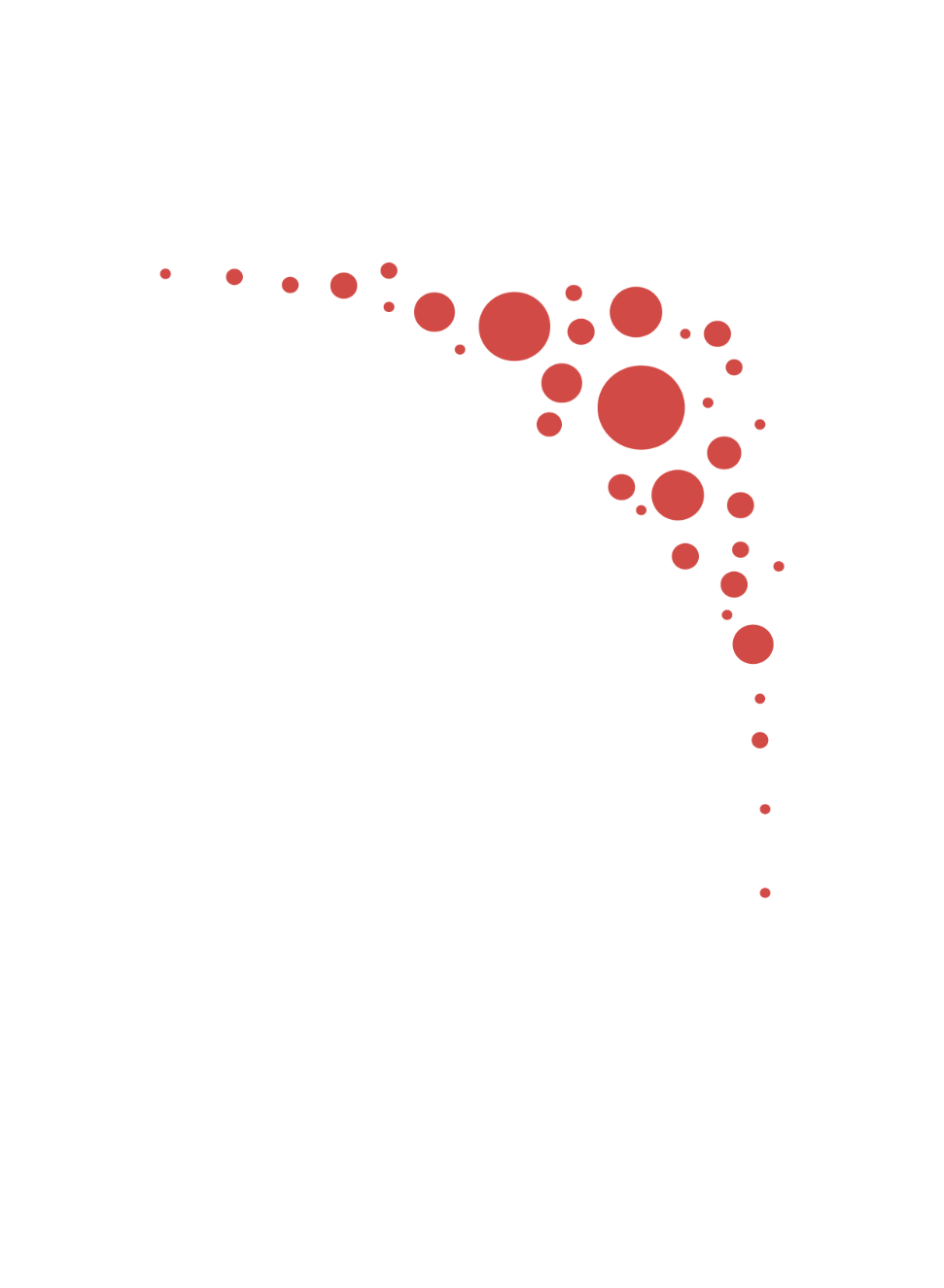 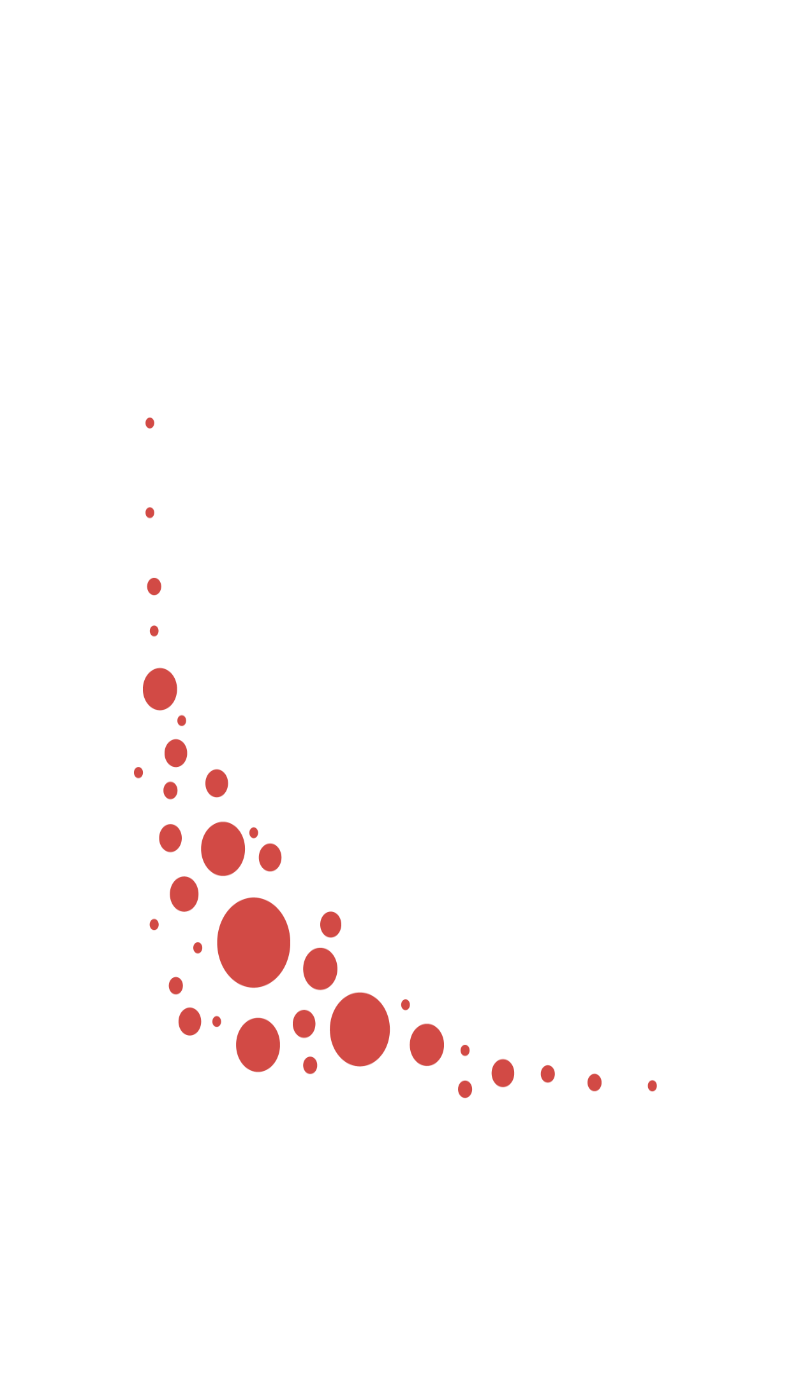 Приказы о допуске обучающихся к государственной итоговой аттестации по образовательным программам среднего общего образования за 2 года. Часть 6 статьи 59 Федерального закона от 29 декабря 2012 года № 273-ФЗ «Об образовании в Российской Федерации»Анализ приказов о допуске обучающихся к государственной итоговой аттестации по образовательным программам среднего общего образования проводится с целью соотнесения сведений об обучающихся, освоивших образовательную программу среднего общего образования по результатам промежуточной аттестации и допущенных к итоговой государственной аттестации  распорядительными актами.Распорядительные актыоб отчислении обучающихся по образовательной программе из организации, осуществляющей образовательную деятельность (при наличии)Приказы об отчислении обучающихся, которые осваивали образовательную программу среднего общего образования, предоставляются при их наличии.Часть 4 статьи 61 Федерального закона от 29 декабря 2012 года № 273-ФЗ «Об образовании в Российской Федерации»Анализ распорядительных актов об отчислении обучающихся проводится с целью подтверждения контингента обучающихся по данной образовательной программе.Перечень документов и материалов, необходимых для проведения аккредитационной экспертизыТребования федерального государственного образовательного стандарта и других нормативных правовых актовНормативный правовой акт, устанавливающий требованиеПримечаниеОсновная образовательная программа среднего профессионального образования (образовательная программа), включающая в себя учебный план, календарный учебный график, рабочие программы учебных предметов, курсов, дисциплин (модулей), оценочные и методические материалы, а также иные компоненты, обеспечивающие воспитание и обучение обучающихся.Образовательные программы среднего профессионального образования включают в себя программы подготовки квалифицированных рабочих, служащих, программы подготовки специалистов среднего звена.Образовательная организация самостоятельно разрабатывает и утверждает программу подготовки квалифицированных рабочих, служащих по профессии (ППКРС); программу подготовки специалистов среднего звена (ППССЗ) в соответствии с ФГОС СПО и с учетом соответствующей примерной образовательной программы.ППКРС и ППССЗ предусматривают обязательную часть и вариативную.Обязательная часть ППКРС должна составлять около 80 процентов от общего объема времени, отведенного на ее освоение. Вариативная часть (около 20 процентов) дает возможность расширения и (или) углубления подготовки, определяемой содержанием обязательной части, получения дополнительных компетенций, умений и знаний, необходимых для обеспечения конкурентоспособности выпускника в соответствии с запросами регионального рынка труда и возможностями продолжения образования.ППКРС предусматривает изучение следующих учебных циклов:общепрофессионального;профессиональногоразделов:- физическая культура;- учебная практика;- производственная практика;- промежуточная аттестация;- государственная итоговая аттестация.Дисциплины, междисциплинарные курсы и профессиональные модули вариативной части определяются образовательной организацией.Общепрофессиональный учебный цикл состоит из общепрофессиональных дисциплин, профессиональный учебный цикл состоит из профессиональных модулей в соответствии с видами деятельности, соответствующими присваиваемой квалификации. В состав профессионального модуля входит один или несколько междисциплинарных курсов. При освоении обучающимися профессиональных модулей проводятся учебная и (или) производственная практика.Обязательная часть профессионального учебного цикла ППКРС должна предусматривать изучение дисциплины «Безопасность жизнедеятельности». Объем часов на дисциплину «Безопасность жизнедеятельности» составляет 2 часа в неделю в период теоретического обучения (обязательной части циклов), но не более 68 часов, из них на освоение основ военной службы - 70 процентов от общего объема времени, отведенного на указанную дисциплину.Обязательная часть ППССЗ по учебным циклам должна составлять около 70 процентов от общего объема времени, отведенного на их освоение. Вариативная часть (около 30 процентов) дает возможность расширения и (или) углубления подготовки, определяемой содержанием обязательной части, получения дополнительных компетенций, умений и знаний, необходимых для обеспечения конкурентоспособности выпускника в соответствии с запросами регионального рынка труда и возможностями продолжения образования.Программа подготовки специалистов среднего звена предусматривает изучение следующих учебных циклов:общего гуманитарного и социально-экономического;математического и общего естественнонаучного;профессионального;разделов:- учебная практика;производственная практика (по профилю специальности);- производственная практика (преддипломная);- промежуточная аттестация;- государственная итоговая аттестация.Дисциплины, междисциплинарные курсы и профессиональные модули вариативной части определяются образовательной организацией.Общий гуманитарный и социально-экономический, математический и общий естественнонаучный учебные циклы состоят из дисциплин.Профессиональный учебный цикл состоит из общепрофессиональных дисциплин и профессиональных модулей в соответствии с видами деятельности. В состав профессионального модуля входит один или несколько междисциплинарных курсов. При освоении обучающимися профессиональных модулей проводятся учебная и (или) производственная практика (по профилю специальности).Обязательная часть общего гуманитарного и социально-экономического учебного цикла ППССЗ базовой подготовки должна предусматривать изучение следующих обязательных дисциплин: «Основы философии», «История», «Иностранный язык», «Физическая культура».Обязательная часть профессионального учебного цикла ППССЗ базовой подготовки должна предусматривать изучение дисциплины «Безопасность жизнедеятельности». Объем часов на дисциплину «Безопасность жизнедеятельности» составляет 68 часов, из них на освоение основ военной службы - 48 часов.приказы Министерства образования и науки Российской Федерации об утверждении федеральных государственных образовательных стандартов среднего профессионального образованияАнализ основной образовательной программы среднего профессионального образования (ППКРС или ППССЗ) проводится, в первую очередь, на наличие основных компонентов, требование о наличии которых установлены требованиями федерального государственного образовательного стандарта  среднего профессионального образования к структуре образовательной программе; на соответствие по объемам обязательной и вариативной частей образовательной программы установленным требованиям (ППКРС - 80% и 20 %, ППССЗ – 70% и 30%).При формировании образовательной программы образовательная организация обязана ежегодно обновлять её с учетом запросов работодателей, особенностей развития региона, науки, культуры, экономики, техники, технологий и социальной сферы в рамках, установленных настоящим ФГОС СПО.Отсутствие одного из учебных циклов и (или) раздела в основной образовательной программе указывает на несоответствие содержания и качества подготовки обучающихся по заявленной к государственной аккредитации образовательной программе требованиям федерального государственного образовательного стандарта среднего профессионального образования.Основная образовательная программа среднего профессионального образования (образовательная программа), включающая в себя учебный план, календарный учебный график, рабочие программы учебных предметов, курсов, дисциплин (модулей), оценочные и методические материалы, а также иные компоненты, обеспечивающие воспитание и обучение обучающихся.Рабочие программы дисциплин имеют четко сформулированные требования к результатам их освоения: компетенциям, приобретаемому практическому опыту, знаниям и умениям; предусматривают, в целях реализации компетентностного подхода, использование в образовательном процессе активных и интерактивных форм проведения занятий (компьютерных симуляций, деловых и ролевых игр, разбора конкретных ситуаций, психологических и иных тренингов, групповых дискуссий) в сочетании с внеаудиторной работой для формирования и развития общих и профессиональных компетенций обучающихся.Рабочая программа дисциплины должна:определять цели и задачи изучения дисциплины;соответствовать характеристике профессиональной деятельности выпускников и требованиям к результатам освоения ОПОП, установленным ФГОС СПО по соответствующей специальности;учитывать междисциплинарные связи;раскрывать последовательность изучения разделов и тем;определять структуру и содержание учебной нагрузки;соответствовать современному уровню науки и практики; отражать инновационные подходы преподавания дисциплины (использование интерактивных технологий и инновационных методов).приказы Министерства образования и науки Российской Федерации об утверждении федеральных государственных образовательных стандартов среднего профессионального образованияАнализ рабочих программ дисциплин и практик носит более глубокий характер, так как призван определить соответствие (несоответствие) содержания по отдельной взятой дисциплине и учебным циклам требованиям федерального государственного образовательного стандарта  среднего профессионального образования в части формирования общих и профессиональных компетенций.Содержание должно обеспечивать достижение запланированных результатов.Отсутствие рабочей программы по одной из дисциплин указывает на несоответствиесодержания и качества подготовки обучающихся требованиям, установленным федеральным государственным образовательным стандартом среднего профессионального образования. Основная образовательная программа среднего профессионального образования (образовательная программа), включающая в себя учебный план, календарный учебный график, рабочие программы учебных предметов, курсов, дисциплин (модулей), оценочные и методические материалы, а также иные компоненты, обеспечивающие воспитание и обучение обучающихся.Учебный план - документ, который определяет перечень, трудоемкость, последовательность и распределение по периодам обучения учебных предметов, курсов, дисциплин (модулей), практики, иных видов учебной деятельности и, если иное не установлено законом, формы промежуточной аттестации обучающихся.Обязательно учебный план содержит указание на формы промежуточной аттестации по дисциплинам.П. 22 статьи 2, часть 1 ст. 58 Федерального закона от 29 декабря 2012 года № 273-ФЗ «Об образовании в Российской Федерации»Учебный план анализируется на наличие обязательной и вариативной частей.Отсутствие одной из дисциплин или несоответствие их показателям (ППКРС - 80% и 20 %, ППССЗ – 70% и 30%) указывает на несоответствие содержания и качества подготовки обучающихся по заявленной для государственной аккредитации образовательной программы требованиям федерального государственного образовательного стандарта среднего профессионального образования.Отсутствие в учебном плане форм промежуточной аттестации является нарушением требования законодательства в сфере образования и об этом следует указать в отчете о проведении аккредитационной экспертизы.Основная образовательная программа среднего профессионального образования (образовательная программа), включающая в себя учебный план, календарный учебный график, рабочие программы учебных предметов, курсов, дисциплин (модулей), оценочные и методические материалы, а также иные компоненты, обеспечивающие воспитание и обучение обучающихся.Календарный учебный график определяет чередование учебной деятельности и плановых перерывов при получении образования для отдыха и иных социальных целей (каникул) по календарным периодам учебного года.Анализ календарного учебного графика проводится с целью установления соответствия (несоответствия) чередования учебной деятельности, практик и плановых перерывов требованиям федерального государственного образовательного стандарта среднего профессионального образования.Основная образовательная программа среднего профессионального образования (образовательная программа), включающая в себя учебный план, календарный учебный график, рабочие программы учебных предметов, курсов, дисциплин (модулей), оценочные и методические материалы, а также иные компоненты, обеспечивающие воспитание и обучение обучающихся.Фонд оценочных средств для промежуточной аттестации по дисциплинам и междисциплинарным курсам в составе профессиональных модулей разрабатываются и утверждаются образовательной организацией самостоятельно, а для промежуточной аттестации по профессиональным модулям и для государственной итоговой аттестации - разрабатываются и утверждаются образовательной организацией после предварительного положительного заключения работодателей.Для промежуточной аттестации обучающихся по дисциплинам (междисциплинарным курсам) кроме преподавателей конкретной дисциплины (междисциплинарного курса) в качестве внешних экспертов должны активно привлекаться преподаватели смежных дисциплин (курсов). Для максимального приближения программ промежуточной аттестации обучающихся по профессиональным модулям к условиям их будущей профессиональной деятельности образовательной организацией в качестве внештатных экспертов должны активно привлекаться работодатели.приказы Министерства образования и науки Российской Федерации об утверждении федеральных государственных образовательных стандартов среднего профессионального образованияАнализ фонда оценочных средств по каждой дисциплине проводится с целью установления обеспечивает ли он контроль и управление процессом приобретения обучающимися необходимых знаний, умений, практического опыта и компетенций, определенных ФГОС СПО по соответствующему направлению подготовки в качестве результатов освоения профессиональных модулей, либо отдельных учебных дисциплин. Расписание учебных занятийРасписание учебных занятий является локальным актом образовательной организации, поэтому должно иметь отметку об утверждении руководителем образовательной организации.Перечень учебных предметов и количество часов в расписании учебных занятий должно соответствовать учебному плану.часть 1 статьи 30 Федерального закона от 29 декабря 2012 года №273-ФЗ «Об образовании в Российской Федерации»Расписание учебных занятий анализируется с целью установления соответствия перечня учебных дисциплин и количества часов учебному плану, а также записям в журналах учета прохождения теоретического и практического учебного материала, тематическому планированию в рабочих программах.Соответствие (несоответствие) записей в журналах расписанию и тематическому планированию в рабочих программах указывает на освоение (не освоение) в полном объёме образовательной программы.Расписания промежуточных аттестаций, государственной итоговой аттестации (итоговой аттестации) (при наличии)Расписания промежуточных аттестаций, государственной итоговой аттестации (итоговой аттестации) является локальным распорядительным актом организации. Принимается в соответствии с нормами, установленными локальным актом, регламентирующим порядок проведения промежуточной аттестации, и программой государственной итоговой аттестации (итоговой аттестации).часть 1 статьи 30 Федерального закона от 29 декабря 2012 года № 273-ФЗ «Об образовании в Российской Федерации»Расписания промежуточных аттестаций, государственной итоговой аттестации (итоговой аттестации анализируются с целью установления соответствия (несоответствия) перечня учебных дисциплин и форм промежуточной и государственной итоговой аттестации требованиям федерального государственного образовательного стандарта среднего профессионального образования.Программа государственной итоговой аттестации, требования к выпускным квалификационным работам, а также критерии оценки знаний.Программа государственной итоговой аттестации, требования к выпускным квалификационным работам, а также критерии оценки знаний утверждаются образовательной организацией после их обсуждения на заседаний педагогического совета образовательной организации с участием председателей государственных экзаменационных комиссий.Программа государственной итоговой аттестации, требования к выпускным квалификационным работам, а также критерии оценки знаний, утвержденные образовательной организацией, доводятся до сведения студентов, не позднее чем за шесть месяцев до начала государственной итоговой аттестации.Пункты 15, 18 Порядка проведения государственной итоговой аттестации по образовательным программам среднего профессионального образования, утвержденного приказом Минобрнауки России от 16.08.2013 № 968.Программа государственной итоговой аттестации, требования к выпускным квалификационным работам, а также критерии оценки знаний анализируются с целью установления соответствия (несоответствия) содержания данного документа требованиям федерального государственного образовательного стандарта среднего профессионального образования.Нарушение порядка утверждения программы государственной итоговой аттестации и (или) сроков доведения её до сведения студентов является нарушением требований законодательства об образовании и об этом следует указать в отчете о проведении аккредитационной экспертизы.Документы, подтверждающие разработку образовательной программы организацией, осуществляющей образовательную деятельность, совместно с заинтересованными работодателями.Образовательной организацией совместно с заинтересованными работодателями определяются конкретные виды деятельности, к которым готовится обучающийся с учетом запросов работодателей, особенностей развития региона, науки, культуры, экономики, техники, технологий и социальной сферы.приказы Министерства образования и науки Российской Федерации об утверждении федеральных государственных образовательных стандартов среднего профессионального образованияДокументы, подтверждающие разработку образовательной программы организацией, осуществляющей образовательную деятельность, совместно с заинтересованными работодателями анализируются на установления соответствия (несоответствия) содержания представленных документов требованиям федерального государственного образовательного стандарта среднего профессионального образования.Документы, содержащие информацию об индивидуальном учете результатов освоения обучающимися образовательной программы, предусмотренные локальными нормативными актами организации, осуществляющей образовательную деятельность.Требования к наличию документов, содержащих информацию об индивидуальном учете результатов освоения обучающимся образовательной программы, порядку их ведения и хранения устанавливаются локальным нормативным актом образовательной организации.Пункт 11 части 3 статьи 28 Федерального закона от 29 декабря 2012 года № 273-ФЗ «Об образовании в Российской Федерации»В ходе аккредитационной экспертизы рассматривается наличии в данных документах информации, соответствующей образовательной программе (правильность написания учебных дисциплин согласно учебному плану, наименование тем согласно рабочих программ по учебным дисциплинам и соответствие количества часов, а также соответствие системы оценивания установленной фондами оценочных средств в образовательной программе).Индивидуальные учебные планы обучающихся (при наличии)Индивидуальный учебный план - учебный план, обеспечивающий освоение образовательной программы на основе индивидуализации ее содержания с учетом особенностей и образовательных потребностей конкретного обучающегося.Пункт 23 статьи 2 Федерального закона от 29 декабря 2012 года № 273-ФЗ «Об образовании в Российской Федерации»При наличии индивидуальных учебных планов проводится их анализ на соответствие учебному плану организации и требованиям федерального государственного образовательного стандарта среднего профессионального образования.Несоответствие индивидуальных учебных планов учебным планам указывает на несоответствие содержания и качества подготовки обучающегося требованиям федерального государственного образовательного стандарта среднего профессионального образования.Выпускные квалификационные работы (при наличии)Выпускная квалификационная работа способствует систематизации и закреплению знаний выпускника по профессии или специальности при решении конкретных задач, а также выяснению уровня подготовки выпускника к самостоятельной работе.В зависимости от осваиваемой образовательной программы среднего профессионального образования выпускная квалификационная работа выполняется в следующих видах:выпускная практическая квалификационная работа и письменная экзаменационная работа - для выпускников, осваивающих программы подготовки квалифицированных рабочих, служащих;дипломная работа (дипломный проект) - для выпускников, осваивающих программы подготовки специалистов среднего звена.Пункты 11 и 12 Порядка проведения государственной итоговой аттестации по образовательным программам среднего профессионального образования, утвержденного приказом Минобрнауки России от 16.08.2013 № 968.Выпускные квалификационные работы анализируются с целью установления соответствия (несоответствия) качества подготовки обучающихся требованиям федерального государственного образовательного стандарта среднего профессионального образования.Необходимо учесть при анализе выпускных квалификационных работ по программам подготовки квалифицированных рабочих и служащих, что тематики выпускной квалификационной работы должны соответствовать содержанию одного или нескольких профессиональных модулей; выпускная практическая квалификационная работа должна предусматривать сложность работы не ниже разряда по профессии рабочего, предусмотренного ФГОС СПО.При анализе выпускных квалификационных работ по программам подготовки специалистов среднего звена следует учесть, что тематика выпускной квалификационной работы должна соответствовать содержанию одного или нескольких профессиональных модулей.Протоколы заседаний государственной экзаменационной комиссии (при наличии)Решение государственной экзаменационной комиссии оформляется протоколом, который подписывается председателем государственной экзаменационной комиссии (в случае отсутствия председателя - его заместителем) и секретарем государственной экзаменационной комиссии и хранится в архиве образовательной организации.Пункт 24 Порядка проведения государственной итоговой аттестации по образовательным программам среднего профессионального образования, утвержденного приказом Минобрнауки России от 16.08.2013 № 968.Протоколы заседаний государственной экзаменационной комиссии анализируются с целью установления соответствия (несоответствия) их содержания требованиям федерального государственного образовательного стандарта среднего профессионального образования.Заключения председателя государственной экзаменационной комиссии о соблюдении процедурных вопросов при проведении государственного экзамена и при защите выпускной квалификационной работы подавшего апелляцию выпускника (при наличии)Государственную экзаменационную комиссию возглавляет председатель, который организует и контролирует деятельность государственной экзаменационной комиссии, обеспечивает единство требований, предъявляемых к выпускникам.Для рассмотрения апелляции о несогласии с результатами государственной итоговой аттестации, полученными при защите выпускной квалификационной работы, секретарь государственной экзаменационной комиссии не позднее следующего рабочего дня с момента поступления апелляции направляет в апелляционную комиссию выпускную квалификационную работу, протокол заседания государственной экзаменационной комиссии и заключение председателя государственной экзаменационной комиссии о соблюдении процедурных вопросов при защите подавшего апелляцию выпускника.Для рассмотрения апелляции о несогласии с результатами государственной итоговой аттестации, полученными при сдаче государственного экзамена, секретарь государственной экзаменационной комиссии не позднее следующего рабочего дня с момента поступления апелляции направляет в апелляционную комиссию протокол заседания государственной экзаменационной комиссии, письменные ответы выпускника (при их наличии) и заключение председателя государственной экзаменационной комиссии о соблюдении процедурных вопросов при проведении государственного экзамена.Пункты 7, 37 Порядка проведения государственной итоговой аттестации по образовательным программам среднего профессионального образования, утвержденного приказом Минобрнауки России от 16.08.2013 № 968.Заключения председателя государственной экзаменационной комиссии о соблюдении процедурных вопросов при проведении государственного экзамена и при защите выпускной квалификационной работы подавшего апелляцию выпускника анализируются с целью установления соответствия (несоответствия) содержания данного документа требованиям федерального государственного образовательного стандарта среднего профессионального образования.Документы, предусмотренные локальным нормативным актом организации, осуществляющей образовательную деятельность, устанавливающим порядок и форму проведения итоговой аттестации по не имеющим государственной аккредитации образовательным программам (при наличии)Итоговая аттестация, завершающая освоение основных образовательных программ основного общего и среднего общего образования, основных профессиональных образовательных программ, является обязательной и проводится в порядке и в форме, которые установлены образовательной организацией, если иное не установлено законом.Перечень документов устанавливается локальным нормативным актом.Часть 3 статьи 59 Федерального закона от 29 декабря 2012 года № 273-ФЗ «Об образовании в Российской Федерации»Документы, предусмотренные локальным нормативным актом организации, осуществляющей образовательную деятельность, устанавливающим порядок и форму проведения итоговой аттестации по не имеющим государственной аккредитации образовательным программам анализируется в том случае, если ранее в организации проводилась итоговая аттестация.Договоры о практической подготовке обучающихся, заключаемыймежду организацией, осуществляющей образовательнуюдеятельность, и организацией, осуществляющей деятельностьпо профилю соответствующей образовательной программы (при наличии)Практическая подготовка обучающихся может осуществляться в организации, осуществляющей деятельность по профилю соответствующей образовательной программы (профильная организация), в том числе в структурном подразделении профильной организации, предназначенном для проведения практической подготовки, на основании договора, заключаемого между образовательной организацией и профильной организацией.П. 2 приказа Минобрнауки России № 885, Минпросвещения России № 390 от 05.08.2020«О практической подготовке обучающихся». Отсутствие договора является нарушением требования законодательства об образовании и об этом следует указать в отчете о проведении аккредитационной экспертизы.Договор о сетевой форме реализации образовательной программы (при наличии)Использование сетевой формы реализации образовательной программы осуществляется на основании договора между организациями.Части 2-3 статьи 15 Федерального закона от 29 декабря 2012 года № 273-ФЗ «Об образовании в Российской Федерации»При использовании сетевой формы реализации программы:при наличии государственной аккредитации в отношении образовательных программ у организации, с которой заключен договор о сетевой форме реализации образовательных программ, аккредитационная экспертиза проводится только в части образовательных программ, самостоятельно реализуемых организацией, осуществляющей образовательную деятельность;при отсутствии государственной аккредитации в отношении образовательных программ у организации, с которой заключен договор о сетевой форме реализации образовательных программ, аккредитационный орган учитывает результаты, полученные при освоении образовательных программ обучающимися в организации, участвующей в реализации образовательных программ в сетевой формеШтатное расписание, копии трудовых договоров (служебных контрактов) с педагогическими работниками, трудовых книжек, документов об образовании и (или) о квалификации, решений аттестационной комиссии об установлении первой (высшей) квалификационной категории по должностям педагогических работниковРеализация ППКРС должна обеспечиваться педагогическими кадрами, имеющими среднее профессиональное или высшее образование, соответствующее профилю преподаваемой дисциплины (модуля). Мастера производственного обучения должны иметь на 1 - 2 разряда по профессии рабочего выше, чем предусмотрено ФГОС СПО для выпускников. Опыт деятельности в организациях соответствующей профессиональной сферы является обязательным для преподавателей, отвечающих за освоение обучающимся профессионального учебного цикла, эти преподаватели и мастера производственного обучения получают дополнительное профессиональное образование по программам повышения квалификации, в том числе в форме стажировки в профильных организациях не реже 1 раза в 3 года.Реализация ППССЗ должна обеспечиваться педагогическими кадрами, имеющими высшее образование, соответствующее профилю преподаваемой дисциплины (модуля). Опыт деятельности в организациях соответствующей профессиональной сферы является обязательным для преподавателей, отвечающих за освоение обучающимся профессионального учебного цикла. Преподаватели получают дополнительное профессиональное образование по программам повышения квалификации, в том числе в форме стажировки в профильных организациях не реже 1 раза в 3 года.приказы Министерства образования и науки Российской Федерации об утверждении федеральных государственных образовательных стандартов среднего профессионального образованияШтатное расписание, копии трудовых договоров (служебных контрактов) с педагогическими работниками, трудовых книжек, документов об образовании и (или) о квалификации, решений аттестационной комиссии об установлении первой (высшей) квалификационной категории по должностям педагогических работников анализируются с целью установления соответствия (несоответствия) условий реализации образовательной программы требованиям федерального государственного образовательного стандарта среднего профессионального образования.Наличие педагогических кадров, не имеющих соответствующего образования или не проходящих 1 раз в 3 года обучения по образовательным программам дополнительного профессионального образования (повышение квалификации) может указывать на несоответствие качества подготовки обучающихся по заявленной образовательной программе  требованиям федерального государственного образовательного стандарта среднего профессионального образования.Документы, подтверждающие наличие (или право использования) в организации, осуществляющей образовательную деятельность, электронно-библиотечной системы (электронной библиотеки) и электронной информационно-образовательной среды, соответствующих требованиям федеральных государственных образовательных стандартов среднего профессионального образования.Реализация образовательной программы должна обеспечиваться доступом каждого обучающегося к базам данных и библиотечным фондам, формируемым по полному перечню дисциплин (модулей). Во время самостоятельной подготовки обучающиеся должны быть обеспечены доступом к сети Интернет.Образовательная организация должна предоставить обучающимся возможность оперативного обмена информацией с отечественными организациями, в том числе образовательными организациями, и доступ к современным профессиональным базам данных и информационным ресурсам сети Интернет.приказы Министерства образования и науки Российской Федерации об утверждении федеральных государственных образовательных стандартов среднего профессионального образования;Документы, подтверждающие наличие (или право использования) в организации, осуществляющей образовательную деятельность, электронно-библиотечной системы (электронной библиотеки) и электронной информационно-образовательной среды анализируются с целью установления соответствия (несоответствия) условий реализации образовательной программы требованиям федерального государственного образовательного стандарта среднего профессионального образования.Документы, подтверждающие соответствие требованиям ФГОС укомплектованности библиотечного фонда организации, осуществляющей образовательную деятельность, печатными и (или) электронными изданиями основной и дополнительной учебной литературы по дисциплинам всех учебных циклов, официальными, справочно-библиографическими и периодическими изданиями.Каждый обучающийся должен быть обеспечен не менее чем одним учебным печатным и/или электронным изданием по каждой дисциплине общепрофессионального учебного цикла и одним учебно-методическим печатным и/или электронным изданием по каждому междисциплинарному курсу (включая электронные базы периодических изданий).Библиотечный фонд должен быть укомплектован печатными и/или электронными изданиями основной и дополнительной учебной литературы по дисциплинам всех циклов, изданными за последние 5 лет.Библиотечный фонд, помимо учебной литературы, должен включать официальные, справочно-библиографические и периодические издания в расчете 1 - 2 экземпляра на каждые 100 обучающихся.Каждому обучающемуся должен быть обеспечен доступ к комплектам библиотечного фонда, состоящим не менее чем из 3 наименований отечественных журналов.приказы Министерства образования и науки Российской Федерации об утверждении федеральных государственных образовательных стандартов среднего профессионального образованияДокументы, подтверждающие соответствие требованиям ФГОС укомплектованности библиотечного фонда организации, осуществляющей образовательную деятельность, печатными и (или) электронными изданиями основной и дополнительной учебной литературы по дисциплинам всех учебных циклов, официальными, справочно-библиографическими и периодическими изданиями анализируются с целью установления соответствия (несоответствия) условий реализации образовательной программы требованиям федерального государственного образовательного стандарта среднего профессионального образования.Документы, подтверждающие наличие в организации, осуществляющей образовательную деятельность, материально-технической базы, соответствующей требованиям ФГОС и обеспечивающей проведение всех видов лабораторных работ и практических занятий, дисциплинарной, междисциплинарной и модульной подготовки, учебной практики, предусмотренных учебным планом образовательной организации.Образовательная организация, реализующая ППКРС и ППССЗ должна располагать материально-технической базой, обеспечивающей проведение всех видов лабораторных работ и практических занятий, дисциплинарной, междисциплинарной и модульной подготовки, учебной практики, предусмотренных учебным планом образовательной организации. Материально-техническая база должна соответствовать действующим санитарным и противопожарным нормам. Перечень оборудованных кабинетов определяется федеральным государственным образовательным стандартом в соответствии с получаемой профессией и специальностью.Реализация ППССЗ должна обеспечивать:выполнение обучающимися лабораторных и практических занятий, включая как обязательный компонент практические задания с использованием персональных компьютеров;освоение обучающимися профессиональных модулей в условиях созданной соответствующей образовательной среды в образовательной организации в зависимости от специфики вида деятельности.При использовании электронных изданий образовательная организация должна обеспечить каждого обучающегося рабочим местом в компьютерном классе в соответствии с объемом изучаемых дисциплин.Образовательная организация должна быть обеспечена необходимым комплектом лицензионного программного обеспечения.приказы Министерства образования и науки Российской Федерации об утверждении федеральных государственных образовательных стандартов среднего профессионального образованияДокументы, подтверждающие наличие в организации, осуществляющей образовательную деятельность, материально-технической базы, соответствующей требованиям ФГОС и обеспечивающей проведение всех видов лабораторных работ и практических занятий, дисциплинарной, междисциплинарной и модульной подготовки, учебной практики, предусмотренных учебным планом образовательной организации анализируются с целью установления соответствия (несоответствия) условий реализации образовательной программы требованиям федерального государственного образовательного стандарта среднего профессионального образования.Договоры о создании профессиональной образовательной организацией кафедр и иных структурных подразделений, обеспечивающих практическую подготовку обучающихся, на базе иных организаций, осуществляющих деятельность по профилю соответствующей образовательной программы (при наличии)Профессиональными образовательными организациями и образовательными организациями высшего образования могут создаваться кафедры и иные структурные подразделения, обеспечивающие практическую подготовку обучающихся, на базе иных организаций, осуществляющих деятельность по профилю соответствующей образовательной программы, в порядке, установленном федеральным органом исполнительной власти, осуществляющим функции по выработке государственной политики и нормативно-правовому регулированию в сфере образования.Часть 3 статьи 27 Федерального закона от 29 декабря 2012 года № 273-ФЗ «Об образовании в Российской Федерации»Документы о создании профессиональной образовательной организацией кафедр и иных структурных подразделений, обеспечивающих практическую подготовку обучающихся, на базе иных организаций, осуществляющих деятельность по профилю соответствующей образовательной программы анализируются с целью установления соответствия (несоответствия) условий реализации образовательной программы требованиям федерального государственного образовательного стандарта среднего профессионального образования.Документы, подтверждающие общественную аккредитацию организации, осуществляющей образовательную деятельность, в российских, иностранных и международных организациях и профессионально-общественную аккредитацию образовательных программ, реализуемых организацией, осуществляющей образовательную деятельность (при наличии)Под общественной аккредитацией понимается признание уровня деятельности организации, осуществляющей образовательную деятельность, соответствующим критериям и требованиям российских, иностранных и международных организаций. Порядок проведения общественной аккредитации, формы и методы оценки при ее проведении, а также права, предоставляемые аккредитованной организации, осуществляющей образовательную деятельность, устанавливаются общественной организацией, которая проводит общественную аккредитацию.Профессионально-общественная аккредитация основных профессиональных образовательных программ, основных программ профессионального обучения и (или) дополнительных профессиональных программ представляет собой признание качества и уровня подготовки выпускников, освоивших такие образовательные программы в конкретной организации, осуществляющей образовательную деятельность, отвечающими требованиям профессиональных стандартов, требованиям рынка труда к специалистам, рабочим и служащим соответствующего профиля.Часть 2-4 статьи 96 Федерального закона от 29 декабря 2012 года № 273-ФЗ «Об образовании в Российской Федерации»Представленные документы, подтверждающие общественную аккредитацию организации, осуществляющей образовательную деятельность, в российских, иностранных и международных организациях и профессионально-общественную аккредитацию образовательных программ, реализуемых организацией, осуществляющей образовательную деятельность, рассматриваются при аккредитационной экспертизе и служат дополнительным  материалом при установлении соответствия содержания и качества подготовки обучающихся по заявленной образовательной программе требованиям федерального государственного образовательного стандарта.Результаты независимой оценки качества подготовки обучающихся (при наличии)Независимая оценка качества образования направлена на получение сведений об образовательной деятельности, о качестве подготовки обучающихся и реализации образовательных программ.Независимая оценка качества образования включает в себя:1) независимую оценку качества подготовки обучающихся;2) независимую оценку качества образовательной деятельности организаций, осуществляющих образовательную деятельность.Независимая оценка качества образования осуществляется юридическими лицами, выполняющими конкретные виды такой оценки.Часть 1-3 статьи 95 Федерального закона от 29 декабря 2012 года № 273-ФЗ «Об образовании в Российской Федерации»Результаты независимой оценки качества подготовки обучающихся (при их наличии) рассматриваются в ходе аккредитационной экспертизы с целью ознакомления и получения дополнительного материала об уровне освоения обучающимися образовательной программы и об уровне организации работы по реализации образовательных программ.Локальный нормативный акт, регламентирующий порядок разработки и утверждения образовательных программ.Локальный нормативный акт, регламентирующий порядок разработки и утверждения образовательных программ, принимается образовательной организацией.Часть 1 статьи 30 Федерального закона от 29 декабря 2012 года № 273-ФЗ «Об образовании в Российской Федерации»Локальный нормативный акт, регламентирующий порядок разработки и утверждения образовательных программ анализируется с целью ознакомления с порядком разработки и утверждения образовательных программ.Локальный нормативный акт, регламентирующий режим занятий обучающихся.Локальный нормативный акт, регламентирующий режим занятий обучающихся, принимается образовательной организацией.Часть 2 статьи 30 Федерального закона от 29 декабря 2012 года № 273-ФЗ «Об образовании в Российской Федерации»Анализ локального нормативного акта, регламентирующего режим занятий обучающихся, позволяет сделать выводы о формах организации образовательного процесса.Локальный нормативный акт, регламентирующий порядок организации и осуществления образовательной деятельности обучающихся по индивидуальным учебным планам, в том числе ускоренного обучения, в пределах осваиваемых образовательных программ.Локальный нормативный акт, регламентирующий порядок обучения по индивидуальному учебному плану, в том числе ускоренного обучения, в пределах осваиваемых образовательных программ, разрабатывается и принимается организацией, осуществляющей образовательную деятельность.П. 3 части 1 статьи 34 Федерального закона от 29 декабря 2012 года № 273-ФЗ «Об образовании в Российской Федерации»В ходе аккредитационной экспертизы данный локальный акт позволяет ознакомиться с порядком организации обучения по индивидуальным учебным планам и сделать вывод о соответствии установленного порядка требованиям федерального государственного образовательного стандарта среднего профессионального образования.Локальный нормативный акт, регламентирующий порядок организации и проведения текущего контроля успеваемости.Локальный нормативный акт, регламентирующий формы, периодичность и порядок текущего контроля успеваемости разрабатывается и принимается образовательной организацией.Часть 2 статьи 30 Федерального закона от 29 декабря 2012 года № 273-ФЗ «Об образовании в Российской Федерации»В ходе аккредитационной экспертизы изучение данного локального акта позволяет увидеть, как установленный порядок текущего контроля обучающихся обеспечивает достижение результатов освоения обучающимися основной образовательной программы и качества подготовки обучающихся.Локальный нормативный акт, регламентирующий порядок и формы проведения промежуточной аттестации обучающихся, устанавливает ее периодичность и систему оценок.Освоение образовательной программы (за исключением образовательной программы дошкольного образования), в том числе отдельной части или всего объема учебного предмета, курса, дисциплины (модуля) образовательной программы, сопровождается промежуточной аттестацией обучающихся, проводимой в формах, определенных учебным планом, и в порядке, установленном образовательной организацией.Часть 1 статьи 58 Федерального закона от 29 декабря 2012 года № 273-ФЗ «Об образовании в Российской Федерации»В ходе аккредитационной экспертизы изучение данного локального акта позволяет увидеть, как установленный порядок промежуточной аттестации обучающихся обеспечивает достижение результатов освоения обучающимися основной образовательной программы и качества подготовки обучающихся.Локальный нормативный акт, регламентирующий хранение в архивах информации о результатах освоения обучающимися образовательных программ и о поощрении обучающихся на бумажных и (или) электронных носителях.Локальный нормативный акт, регламентирующий хранение в архивах информации о результатах освоения обучающимися образовательных программ и поощрениях обучающихся на бумажных и (или) электронных носителях, разрабатывается и принимается организацией, осуществляющей образовательную деятельность.П. 11 части 3 статьи 28 Федерального закона от 29 декабря 2012 года № 273-ФЗ «Об образовании в Российской Федерации»В ходе аккредитационной экспертизы данный локальный акт позволяет ознакомиться с порядком хранения информации о результатах освоения обучающимися образовательных программ и поощрениях обучающихся и с самой информацией, проанализировать её для оценки качества подготовки обучающихся.Локальный нормативный акт, регламентирующий процедуру зачета организацией, осуществляющей образовательную деятельность, результатов освоения обучающимися учебных предметов, курсов, дисциплин (модулей), практик, дополнительных образовательных программ в других организациях, осуществляющих образовательную деятельность.Обучающимся предоставляются академические права на зачет организацией, осуществляющей образовательную деятельность, результатов освоения обучающимися учебных предметов, курсов, дисциплин (модулей), практики, дополнительных образовательных программ в других организациях, осуществляющих образовательную деятельность.П. 7 части 1 статьи 34 Федерального закона от 29 декабря 2012 года № 273-ФЗ «Об образовании в Российской Федерации»Локальный нормативный акт, регламентирующий порядок зачета организацией, осуществляющей образовательную деятельность, результатов освоения обучающимися учебных предметов, курсов, дисциплин (модулей), практик, дополнительных образовательных программ в других организациях, осуществляющих образовательную деятельность, позволяет ознакомиться с порядком зачета результатов и проанализировать его влияние  на качество подготовки обучающихся.Локальный нормативный акт, регламентирующий порядок и форму проведения итоговой аттестации по не имеющим государственной аккредитации образовательным программам.Итоговая аттестация, завершающая освоение основных образовательных программ основного общего и среднего общего образования, основных профессиональных образовательных программ, является обязательной и проводится в порядке и в форме, которые установлены образовательной организацией, если иное не установлено законом.Часть 3 статьи 59 Федерального закона от 29 декабря 2012 года № 273-ФЗ «Об образовании в Российской Федерации»Изучение локального нормативного акта, регламентирующего порядок и форму проведения итоговой аттестации по не имеющим государственной аккредитации образовательным программам проводится с целью ознакомления с порядком и формами проведения итоговой аттестации и определения перечня документов, которые издаются при проведении итоговой аттестации, в том случае, если ранее проводилась итоговая аттестация.Распорядительные акты о приеме лиц на обучение по образовательной программе в организацию, осуществляющую образовательную деятельность.Приказы о приеме лиц на обучение в организацию, осуществляющую образовательную деятельность, по образовательной программе среднего профессионального образования представляются на всех обучающихся, которые осваивают заявленную на государственную аккредитацию программу на момент проведения аккредитационной экспертизы.Часть 1 статьи 53 Федерального закона от 29 декабря 2012 года № 273-ФЗ «Об образовании в Российской Федерации»Анализ распорядительных актов о приеме лиц на обучение проводится с целью подтверждения контингента обучающихся по данной образовательной программе.Распорядительные акты об обучении по индивидуальному учебному плану, в том числе ускоренном обучении, в пределах осваиваемой образовательной программы (при наличии)При наличии обучающихся, осваивающих образовательную программу по индивидуальным учебным планам, предоставляются приказы о переводе данных обучающихся на обучение по индивидуальным учебным планам в пределах осваиваемой образовательной программы.Часть 3 статьи 57 Федерального закона от 29 декабря 2012 года № 273-ФЗ «Об образовании в Российской Федерации»Анализ распорядительных актов об обучении по индивидуальному учебному плану (при их наличии) проводится с целью подтверждения контингента обучающихся по данной образовательной программе.Распорядительные акты о переводе обучающихся для получения образования по другой профессии или специальности, по другой форме обучения (при наличии)Обучающимся предоставляются академические права на перевод для получения образования по другой профессии, специальности и (или) направлению подготовки, по другой форме обучения в порядке, установленном законодательством об образовании.П. 13 части 1 статьи 34 Федерального закона от 29 декабря 2012 года № 273-ФЗ «Об образовании в Российской Федерации»Распорядительные акты о переводе обучающихся для получения образования по другой профессии или специальности, по другой форме обучения при их наличии изучаются с целью подтверждения контингента обучающихся по данной образовательной программеРаспорядительные акты о зачислении в качестве экстернов в организацию, осуществляющую образовательную деятельность, для прохождения промежуточной и государственной итоговой аттестации по имеющей государственную аккредитацию образовательной программе лиц, обучавшихся по соответствующей, не имеющей государственной аккредитации образовательной программе (при наличии)Лица, осваивающие основную образовательную программу в форме самообразования или семейного образования либо обучавшиеся по не имеющей государственной аккредитации образовательной программе, вправе пройти экстерном промежуточную и государственную итоговую аттестацию в организации, осуществляющей образовательную деятельность по соответствующей имеющей государственную аккредитацию образовательной программе.Часть 3 статьи 34 Федерального закона от 29 декабря 2012 года № 273-ФЗ «Об образовании в Российской Федерации»Анализ распорядительных актов о зачислении в качестве экстернов проводится с целью подтверждения контингента обучающихся по данной образовательной программе.Необходимо учитывать, что при отсутствии государственной аккредитации по образовательной программе  среднего профессионального образования, образовательная организация, на момент проведения аккредитационной экспертизы, организация не вправе зачислять лиц, обучавшихся по соответствующей, не имеющей государственной аккредитации образовательной программе, в качестве экстернов.Распорядительные акты о допуске обучающихся к государственной итоговой аттестации (при наличии)К государственной итоговой аттестации допускается студент, не имеющий академической задолженности и в полном объеме выполнивший учебный план или индивидуальный учебный план по осваиваемой образовательной программе среднего профессионального образования.П. 17 Порядка проведения государственной итоговой аттестации по образовательным программам среднего профессионального образования, утвержденного приказом Минобрнауки России от 16.08.2013 № 968Распорядительные акты о допуске обучающихся к государственной итоговой аттестации анализируются с целью установления соответствия (несоответствия) содержания данных документов требованиям федерального государственного образовательного стандарта.Распорядительные акты об утверждении состава государственной экзаменационной комиссии (при наличии)В целях определения соответствия результатов освоения студентами образовательных программ среднего профессионального образования соответствующим требованиям федерального государственного образовательного стандарта среднего профессионального образования государственная итоговая аттестация проводится государственными экзаменационными комиссиями, которые создаются образовательной организацией по каждой образовательной программе среднего профессионального образования, реализуемой образовательной организацией.Государственная экзаменационная комиссия формируется из педагогических работников образовательной организации и лиц, приглашенных из сторонних организаций: педагогических работников, имеющих ученую степень и (или) ученое звание, высшую или первую квалификационную категорию, представителей работодателей или их объединений по профилю подготовки выпускников.Состав государственной экзаменационной комиссии утверждается распорядительным актом образовательной организации.П. 6 Порядка проведения государственной итоговой аттестации по образовательным программам среднего профессионального образования, утвержденного приказом Минобрнауки России от 16.08.2013 № 968.Распорядительные акты об утверждении состава государственной экзаменационной комиссии анализируются с целью установления соответствия (несоответствия) содержания данных документов требованиям федерального государственного образовательного стандарта.Распорядительные акты о закреплении за студентами тем выпускных квалификационных работ и назначении руководителей и консультантов (при наличии)Темы выпускных квалификационных работ определяются образовательной организацией. Студенту предоставляется право выбора темы выпускной квалификационной работы, в том числе предложения своей тематики с необходимым обоснованием целесообразности ее разработки для практического применения. При этом тематика выпускной квалификационной работы должна соответствовать содержанию одного или нескольких профессиональных модулей, входящих в образовательную программу среднего профессионального образования.Для подготовки выпускной квалификационной работы студенту назначается руководитель и, при необходимости, консультанты.Закрепление за студентами тем выпускных квалификационных работ, назначение руководителей и консультантов осуществляется распорядительным актом образовательной организации.П. 13 Порядка проведения государственной итоговой аттестации по образовательным программам среднего профессионального образования, утвержденного приказом Минобрнауки России от 16.08.2013 № 968.Распорядительные акты о закреплении за студентами тем выпускных квалификационных работ и назначении руководителей и консультантов анализируются с целью установления соответствия (несоответствия) содержания данных документов требованиям федерального государственного образовательного стандарта.распорядительные акты об отчислении обучающихся по образовательной программе из организации, осуществляющей образовательную деятельность (при наличии)Приказы об отчислении обучающихся, которые осваивали образовательную программу среднего профессионального образования, предоставляются при их наличии.Часть 4 статьи 61 Федерального закона от 29 декабря 2012 года № 273-ФЗ «Об образовании в Российской Федерации»Анализ распорядительных актов об отчислении обучающихся проводится с целью подтверждения контингента обучающихся по данной образовательной программе.